RSK VEST-FINNMARKStyrets medlemmerUTKAST PROTOKOLL
styremøte i RSK Vest-Finnmark 
Skaidi 23.-24. november 2021
Sted: 		Skaidi hotell
Møtestart: 	Tirsdag 23. november kl. 11
Møteslutt:      	Onsdag 24. november kl. 14
Deltakere:

Meldte forfall: Christer Ringheim (deltok i sak 76/21 via Teams, Tove K. Knudsen, Elin Olsen og Eskil Hovland. 

SAKSLISTE:Sak 61/21:		Godkjenning av innkalling og saksliste			Sak 62/21:	Gjennomgang/godkjenning protokoll Sak 63/21:	Referater, orienteringer og aktueltSak 64/21:	Rekomp Sak 65/21:	Dekomp		Sak 66/21:	Kompetanseløftet spesialpedagogikk og inkluderende praksis Sak 67/21:	Utfordringer og muligheter - private barnehagerSak 68/21:	Regnskap pr. oktober 2021Sak 69/21:		Hva skal RSK være i fremtiden – start prosess-sakSak 70/21:		Jevnlige digitale møter med nettverkSak 71/21:		Barnehageloven – barnehagemyndighetens tilsyn                                                             Sak 72/21:		Eksamen 2022 – justerte retningslinjer		Sak 73/21:		AktivitetsplanSak 74/21:		Evalueringer
Sak 75/21:		RSK - temakurs framover – innspillsrunde barnehage og skoleSak 76/21:		Nytt fra oppvekstsektoren – Hammerfest utfordresSak 77/21:		Neste møte – mars 2022
Sak 78/21:		Evaluering av styremøtetSak 79/21:		Budsjett 2022Sak 61/21:	 Godkjenning av innkalling og saksliste				Innkalling og utkast saksliste ble sendt ut i begynnelsen av september. Dato ble justert på Tromsø-møtet. 
Vedtak:
Innkalling godkjent.
Saksliste godkjent. 
Sak 62/21: Gjennomgang/godkjenning protokoll styremøte 8.-9. septemberUtkast til protokoll ble sendt ut rett i etterkant av forrige styremøte. Lagt på filer på Teams:
https://teams.microsoft.com/l/file/50553DAF-6060-49DE-AD28-964010293435?tenantId=0f62112e-f579-46de-82ee-e18ae0026440&fileType=docx&objectUrl=https%3A%2F%2Faltakommuneonline.sharepoint.com%2Fsites%2FRSK%2FDelte%20dokumenter%2FGeneral%2FProtokoller%20styrem%C3%B8ter%2FUtkast%20protokoll%20styrem%C3%B8te%20RSK%20Vest-Finnmark%208.-9.%20september%202021.docx&baseUrl=https%3A%2F%2Faltakommuneonline.sharepoint.com%2Fsites%2FRSK&serviceName=teams&threadId=19:191bea82db5d4f079e8c1a888554e31d@thread.tacv2&groupId=11cedd71-1424-404d-a1b7-f2bc250e8862 

Vedtak:
Informasjonen tas til orientering og protokollen godkjennes.


Sak 63/21: Referater, orienteringer, oppfølgninger og aktuelta) Verktøy til barnehage- og skolebasert kompetanseutvikling

RSK har utarbeidet en oversikt over verktøy som kan brukes barnehage- og skolebasert kompetanseutvikling. Verktøy og metoder barnehage- og skolebasert kompetanseutvikling
b) Dialogmøte med barnehagenettverk Alta


Fra diskusjonen:
- UiT skal normalt alltid være to, og fordeler 25 timer til hvert nettverk. Når temaet er det samme, bør man jo kunne sammenfatte forarbeid, etterarbeid m.m. Neste søknad bør kanskje være ett tema, men at vi er delt inn i nettverk. Flere ting kan da kjøres samlet.
- Fordeling midler – UiT må regne på hva de får inn og hva de skal levere. Ofte er det rene forelesninger.

c) Etterspurt presentasjon – pedagogisk analyse

Utarbeidet av læringsmiljøsenteret 2019 


d) Karrieredager

Vi startet jo opp med rekrutteringsturneer før covid19. Vi var representert i Trondheim og Bodø. Skal vi fortsette dette arbeidet i forhold til rekruttering av barnehagelærere og lærere? 

RSK har fått invitasjon fra NTNU.
Skal vi delta?


Fra diskusjonen:
- Hvilken erfaring har vi fra sist? Fikk vi flere søknader?
- Synes det er vanskelig at vi drar for å rekruttere til hele regionen.
- Det er vanskelig å fremheve den ene plassen fremfor den andre. Skal vi prioritere en plass framfor en annen?
- Vanskelig å tale for Hasvik, når jeg vet mest om Hammerfest.
- Vi drar for rekruttere til Vest-Finnmark, og orienterer om hele regionen og viser til våre nettsider.
- Man kan ha et samarbeidsmøte i forkant.
- Tror det er for tidlig å evaluere nå. Synes vi skal prioritere dette ett år til. Vi må fremheve de fordelene vi har.
- Vi må bli flinkere til å rekruttere. Vi må opplyse om hva som er bra med å jobbe og bo her.
- Vi er nødt til å satse videre på dette, fordi det er et problem som vil komme til å øke framover.
- Vi har masse å by på, vi må framsnakke oss selv!
- Vi bør alle ta et tak her, hele styret bør reise på slike turer.


e) Informasjon fra nettverk KS:

KS skolenettverk: Christer Ringheim orienterer. 

KS barnehagenettverk: Unn Wenche Slettvoll orienterer. 
f) Desentralisert studietilbud samisk barnehagelærerutdanning

RSK Vest-Finnmark sendte utfordringen til statsforvalter, UiT og Samisk høgskole. Initiativ fra Nina i Alta. (store utfordringer i både Alta, Tromsø, Øst-Finnmark m.fl.). 

Svar:
Vi viser til e-post under der RSK Vest-Finnmark spør om Statsforvalteren kan bidra med midler til et desentralisert studietilbud til samisk barnehagelærerutdanning og om vi kan ta initiativ til et møte med aktuelle parter som kan ha betydning for et slikt tilbud.Innledningsvis vil vi berømme RSK Vest-Finnmark for initiativet til å rette fokus på utfordringer med å rekruttere samiske barnehagelærere til barnehager.Vi mener det er et viktig å ha fokus på framtidige utfordringer når det gjelder rekruttering av samiske barnehagelærere i samiske barnehager og barnehager med samiske avdelinger. Statsforvalteren erfarer gjennom statistikk og samtaler med kommunale og private barnehageeiere at mange barnehager med samisk profil har utfordringer med å rekruttere samiske barnehagelærere slik at både samisk språk og kultur og pedagogisk kvalitet blir ivaretatt.Vi har dessverre ikke tilgang til midler som kan bidra til en desentralisert eller arbeidsplassbasert samisk barnehagelærerutdanning. Det vi derimot kan bidra med, er tilretteleggingsmidler til barnehageeier som har ansatte som studerer samisk språk og kultur eller samisk barnehagelærerutdanning. Muligheten for å søke midler til tilrettelegging annonseres fra Statsforvalteren til alle barnehageeiere, med søknadsfrist i slutten av august. Disse midlene finansieres gjennom regional ordning for kompetanseutvikling i barnehage (Rekomp) og vil vare så lenge samarbeidsforum for Rekomp beslutter at deler av tilskuddet til kompetanseutvikling skal brukes til lokal prioritering.Vi ser av e-post fra Sámi allaskuvla at de er positive til å ta initiativ til arbeidsplassbasert barnehagelærerutdanning (ABLU), noe vi tenker er et godt initiativ. Vi støtter at Sámi allaskuvla utforsker muligheten for å starte opp et slikt tilbud, og at de har dialog med Utdanningsdirektoratet om en eventuell finansiering av tilbudet.Statsforvalteren vil fortsette å formidle til sentrale myndigheter utfordringene med å rekruttere studenter til samisk barnehagelærerutdanning og samiske barnehagelærere til samiske barnehager. I den forbindelse kan det være aktuelt å ta initiativ til et møte for å få mer informasjon om utfordringene i sektor og få en oversikt over aktuelle tiltak. Med vennlig hilsenLiv-Hanne Huru
leder for barnehageseksjonen
Vedtak:	
Informasjonen tas til orientering.

RSK Vest-Finnmark reiser på rekrutteringstur til NTNU 10. februar. Øvrige karrieredager vurderes fortløpende. Følgende deltar på NTNU: Øyvind Rognli (koronavurdering). 
Dronning Maud har 27. januar. 
Nettsidene oppdateres i forhold til ordningene i hver enkelt kommune. 


[Tilbake til sakslisten]Sak 64/21  REKOMP Solbjørg innkalles.
Saksutredning:Møte samarbeidsforum 2. november, vedtok langsiktig plan og plan for valg av nytt samarbeidsforum. 

Referat (lagt i teams-gruppa vår).
Langsiktig plan for kompetanseutvikling (lagt i teams-gruppa vår)
Lysbilder fra møtet (også lagt i teams-mappa) 

 

a) Ny tilskuddsordning:
Vi må gå bort fra tidligere modell der vi fordelte til de små kommunene ene året, og til Hammerfest/Alta det neste året. 

For midler 2021:
Innføring av modell med flat fordeling pr. årsverk.

Basert på tall 2021 (men vi vet ikke hva 2022 vil innebære, nytt samarbeidsforum skal forta vedtak basert på søknad) 
Hva vi har fått tildelt: 537 262

NB! Vi har nå fått en ekstratildeling på kr. 113 950 kr – kan vi tenke at disse tildeles Nordkapp, Måsøy, Loppa, Hasvik basert på årsverk, i og med at vi nå går bort i fra ene året små, andre året store, og at det egentlig var de små sin tur? (jfr. tilpasning til ny forskrift for tilskuddsordning). Denne er ikke beregnet inn.

Ulike modeller for fordeling:
Styret vurderer hvilken modell fordelingen skal basere seg på inneværende år:

Modell 1:
Til kommunene fordeling pr årsverk:
Nordkapp: 27,3 årsverk: kr. 30 371
Hasvik: 9,5 årsverk: kr. 10 569
Måsøy: 9,4 årsverk: kr. 10 458
Loppa: 6,3 årsverk: kr. 7009
Hammerfest 153,9 årsverk: 171 213
Alta 276,5 årsverk: Kr. 307 606

Modell 2:
Eks: 10 nettverk flatt til hvert nettverk:
53 726 til hvert nettverk. 

Modell 3:
Fordelt flatt pr årsverk med justering?

Alta 280 000.
Hammerfest 150 000.
Øvrige flatt basert på årsverk på de andre:
Nordkapp: 27,3 årsverk: kr. 55 760
Hasvik: 9,5 årsverk: kr. 19 404
Måsøy: 9,4 årsverk: kr. 19 200
Loppa: 6,3 årsverk: kr. 12 868

Modell 4:
113 950,- er lagt til, men forfordelt de små (men ytterligere 30 000 til Alta, 20 000 til Hammerfest og 10 000 til Nordkapp).

Fordelt flatt pr årsverk med justering *etter tilleggsbevilgning:
Alta 310 000
Hammerfest 170 000
Nordkapp: 65 760
Hasvik: 39 600
Måsøy: 37 680
Loppa: 26 260

Økonomifordeling til våre nettverk i framtiden:
RSK søker på vegne av alle nettverk slik vi gjorde med dekomp nå i 2021. Da må vi ha klare mål om tema basert på lokale behov. Dette gjøres av RSK i samarbeid med oppvekstsjefene/barnehagefaglig ansvarlig.
Det er tenkt en modell med 60% til UiT og en pott på 40% basert på søknader.

b) Rapportering
Kommuner, fylkeskommuner private eiere og universitet/høgskoler (UH) som mottar tilskudd til kompetanseutvikling og samarbeider i partnerskap skal rapportere årlig til statsforvalteren på kompetansetiltak, jf. punkt 2 og punkt 9 i retningslinjer for tilskuddsordning for lokal kompetanseutvikling i barnehage og grunnopplæring.

Vi har frist til 15. januar med å avgi rapport på bruk av midlene. 
Det er opplyst til Udir at RSK v/ Øyvind er rapporteringsansvarlig. 
Det innebærer at Øyvind må gjøre dette i samarbeid med oppvekstleder/barnehagefaglig ansvarlig. 

Rapporten skal digital, og vil være åpen for samarbeidsaktørene.


c) Oppstarten nå i høst - Rekomp:

Dialog med/fra UiT:
Det stemmer at jeg og Mariann har 100timer hver til Rekomp arbeid for Alta kommune. Alt Rekomp arbeid gjøres i par fra UiT så det vil si at det dere vil oppleve er at vi til sammen har 100timer tilgjengelig.Jeg forstår veldig godt at det er litt forvirrende for dere å forholde dere til våre beregningsnøkler på hvordan disse timene skal fordeles i og med at det beregnes ulikt ifht hvilket arbeid vi gjør. Det som er tenkt inn i de 100timene jeg og Mariann har blitt tildelt i år er 20-25 timer til hvert nettverk. I disse timene inngår både forberedelse, gjennomføring, evaluering/etterarbeid og administrasjon. Derfor kan vi ikke regne time for time på den måten du gjør i eksempelet under.Vi er allerede i gang med nettverk 2, og hvordan vi bruker tiden i hvert nettverk avtaler vi med kontaktperson for nettverkene. Vi skal fortløpende ta kontakt med de resterende 3 nettverkene.Det er slik de 100 timene er tenkt for dette Rekomp året.Vi har skjønt det slik at dere også ønsker oss inn på overordnet nivå på styringsgruppemøter/utviklingsmøter. Dette er noe som må spilles inn til Betty, men det har dere kanskje allerede gjort? Det er uansett henne det må tas kontakt med om det skal avtales noe Rekomp arbeid utenom det som er satt for de 4 nettverkene.Håper dette var oppklarende.MvhMerete og Mariann
Måsøy:
Høtten barnehage hadde første møte med Kari og Elena 12.oktober. Da snakket vi rundt hvordan vi kan jobbe videre og hva vi ser for oss fremover i tid. Vi ble enige om å ta planleggingsdag 2.desember for å jobbe med ansattes sosialkompetanse og relasjoner. Vi tar utgangspunkt i verdiordene og mottoet til barnehagen. Vi har mange nye ansatte som ikke kjenner til bakgrunnen for mottoet og verdiordene, vi ønsker å ta opp de og lage nye slik at de ansatte får et eierskap til de. Den 8.november har vi et digitalt møte hvor vi skal jobbe med hvilken prosess vi skal bruke under planleggingsdagen. Vi skal få til et samarbeid med Loppa. I vinterhalvåret vil det bli digitalt. Håper å få til et fellesmøte med Loppa på vårparten. Håper du har fått de tilbakemeldingene du spurte etter. Jeg har dessverre ikke mulighet til å delta på det digitale møtet i dag kl. 14.00Tenker Renee Andersen burde være kontaktperson for nettverket Måsøy.MvhHelene SeppolaStyrerHøtten barnehage

Nettverk 1 Alta:
1. Har UiT vært i kontakt med dere, eller har dere vært i kontakt med UiT?UIT har ikke vært i kontakt med oss. Vi tok kontakt med kontaktpersonene på UIT i Alta i august angående hva de kunne bidra med på planleggingsdagen vår 4. oktober. Tilbakemeldingen var at den dagen ikke passet for dem å delta på, dessuten var tiden allerede knapp for planlegging. UIT opplyste oss da om antall timer de hadde tildelt de 4 ulike nettverkene. Jeg oppfattet det slik at de timene som var tildelt vårt nettverk kunne brukes på et personalmøte på våren 2022.Det kom i ettertid en epost fra Merethe Daniloff 30.8 at vi måtte avvente mere med planlegging da det var kommet opp usikkerhet rundt nettverkstenkningen mm.  Det ble forespeilet et møte med Betty, Nina S og representant fra nettverkene snarest. Vi har ikke hørt noe siden da.
2. Er det utarbeidet konkretiseringsplan?Det er ikke utarbeidet konkretiseringsplan3. Har dere startet opp med barnehage- og/eller skolebasert kompetanseutvikling basert på gitt tema?Vi har gjennomført ståstedsanalyse og utfra den og Alta kommune satsningsområdet har vi satt føringer sammen dette barnehageåret. Vi bruker alle kompetansepakkene fra UDIR og har gjennomført fagdag i går 4.oktober og planlegger å gjennomføre minst et personalmøte i lag i mars. Da har vi sett for oss at UIT skal bidra med planlegging og gjennomføring. Alle barnehagen har egen handlingsplan.4. Midler – nettverkene er bevilget penger:
Skolenettverk: 60 000 pr nettverk i Hammerfest, 80 000 pr nettverk i Alta, 35300 for nettverk Hasvik, 40 850 for nettverk Nordkapp, 40 850 for nettverk Loppa/Måsøy.
Barnehagenettverk: Viser til kommunal fordeling. For tildelte midler på 50 tusen sist barnehageår har vi kjøpt inn skjerm til alle seks barnehagene, samt gjennomført en felles digitalt kurs i regi av Barnehageforum på personalmøtet med tema Innenfor og utenfor. De tildelte timene ønsker vi å ha UIT inne på et personalmøte.
4- Har dere eventuelle innspill på prosessene?Avtalen med Rekomp midlene, RSK, nettverk, UIT mm må avklares mye mere. Alt for lite forutsigbart i forhold til planlegging og gjennomføring. Mye usikkerhet. Vi har ikke hatt noen forutsetninger til å skrive en konkretiseringsplan uten samarbeidsmøter med UIT.Vi sitter igjen med en opplevelse at vi har brukt utrolig mye merarbeid til å planlegge, gjennomføre og dokumenter etterarbeidet på en god fagdag/læringsdag for nettverksbarnehagene. Det har tatt tid å planlegge, finne møterom, drøfte og organisere det praktiske på en dag.På vegne av nettverk 1Med vennlig hilsen 
Siv-Kristin Ryeng
Nettverk 2 Alta:
Vi i nettverk 2 har hatt møte med UIT og laget en konkretiseringsplan.Vi har startet opp med kompetanseutvikling innen psykososialt barnehagemiljø.
Innspill: Vi ønsker gjerne en som kan koordinere kurs, finne foredragsholder. Dette er tidkrevende og det føles som et hav av regler, utforminger på UIT. Vi blir ikke helt kloke, det er forvirrende og en mister motivasjon til å lete etter foredragsholder fra UIT. Mange mailer, lærere på UIT vet heller ikke hvordan de skal forholde seg til dette. Det føles veldig usikkert.Det er bra at vi i barnehagene kan få være med på å påvirke innholdet og kompetanseutviklingen, vi jobber godt nettverksbasert. Men som sagt er det utfordrende å bruke UIT.Men vi har fått til et kurs med dem og de skal også være med oss på nettverk på felles planleggingsdag 22. nov. Så vi har fått til noe ut av kaoset.Med vennlig hilsen 
Anita Bakken
Styrer
Anita i nettverk 2: Skal ha fagdag 22. november, da skal resterende midlene brukes. 
Anne-Karin i nettverk 3: Skal ha fagdag 1. november med tema barns psykososiale miljø. Da skal restbeløpet brukes.
Lena Søreng i nettverk 4: Skal ha felles fagdag i nærmeste framtid der resterende midler skal brukes.
Siv-Kristin i nettverk 1: Gjennomførte et digitalt kurs i september – kjøpt skjerm (ikke rekomp-midler) og fagdag 4. oktober.
Kort rapport om gjennomførte tiltak og bruk sendes RSK. 

Nettverk Nordkapp:
Vi er i læringsmiljøprosjektet (både barnehage og skole), og knytter dette til rekomp. Vi er i tett dialog med UiS i forhold til dette arbeidet. Det blir innføring dette barnehageåret og så tenker vi implementering i neste barnehageår. Vi ønsker å involvere tildelte ressurspersoner ved UiT i dette arbeidet. 


Nettverk kystbarna (Loppa, Måsøy):
Vi har hatt møte med UiT når det gjelder Rekomp, og har laget en plan som de renskriver nå. De vil legge fram forslag til kontrakt, det er ikke gjort enda. 

Nettverkene Hammerfest (samlet):
1. Har UiT vært i kontakt med dere, eller har dere vært i kontakt med UiT? Ja, UIT har vært i kontakt med fagansvarlig og nettverk.
2. Er det utarbeidet konkretiseringsplan? Nei, ikke foreløpig, men vi er startet arbeidet med konkretiseringsplan
3. Har dere startet opp med barnehage- og/eller skolebasert kompetanseutvikling basert på gitt tema? Ja, vi arbeider med Tidlig innsatsprosjektet til Hammerfest kommune, herunder sosial kompetanse og læringsmiljø (rammeplan for barnehage) basert på programmet være sammen spesifisert på temaet «Barn som utfordrer».
4. Midler – nettverkene er bevilget penger:
Skolenettverk: 60 000 pr nettverk i Hammerfest, 80 000 pr nettverk i Alta, 35300 for nettverk Hasvik, 40 850 for nettverk Nordkapp, 40 850 for nettverk Loppa/Måsøy. 
Barnehagenettverk: Viser til kommunal fordeling. 
4- Har dere eventuelle innspill på prosessene? Ikke ytterligere innspill enn de vi allerede har kommet med.

d) Nytt samarbeidsforum fra 1.1. 2022:
Nytt samarbeidsforum skal etableres, gjeldende fra 1.1. 2022. Arbeidsgruppe arbeider med forslag.  
Arbeidsgruppe nedsatt som utreder og kommer med forslag:

Fra gamle Finnmark skal det sitte 5 repr., 2 kommunale barnehageeiere, 2 private barnehageeiere, 1 barnehagemyndighet. Det er nedsatt ei arbeidsgruppe som skal se på hvordan prosessen med sammensetning bør skje. Dette virker som en mer ryddig måte å gjøre det på enn tilfellet var med Samarbeidsforum dekomp. 

Følgende prosess er tenkt:


Hvem i styret kunne tenkt seg å sitte i samarbeidsforum?  Vi bør ha gode forslag og vi kan også vurdere å inngå samarbeid om forslag med andre regioner:
Skal vi forsøke å enes med RSK Øst og Midt om forslag på kandidater? Kan det tenkes en repr. fra hvert område (2 kommunal + 1 myndighet)?

Det vil være veldig viktig å overholde svarfrister når brev sendes ut. Alle bør delta på «valg»-møtene.

Det vises til utsendt e-post nå i helga:

BARNEHAGEMYNDIGHET: 
Statsforvalteren som sekretariatet for Samarbeidsforumet oppfordrer kommunale barnehagemyndigheter til å sende inn forslag til kandidater og/eller de kan melde sitt eget kandidatur til å bli representant i Samarbeidsforum for Rekomp. De regionale nettverkene kan gjerne samsnakkes på forhånd og komme med forslag på kandidater.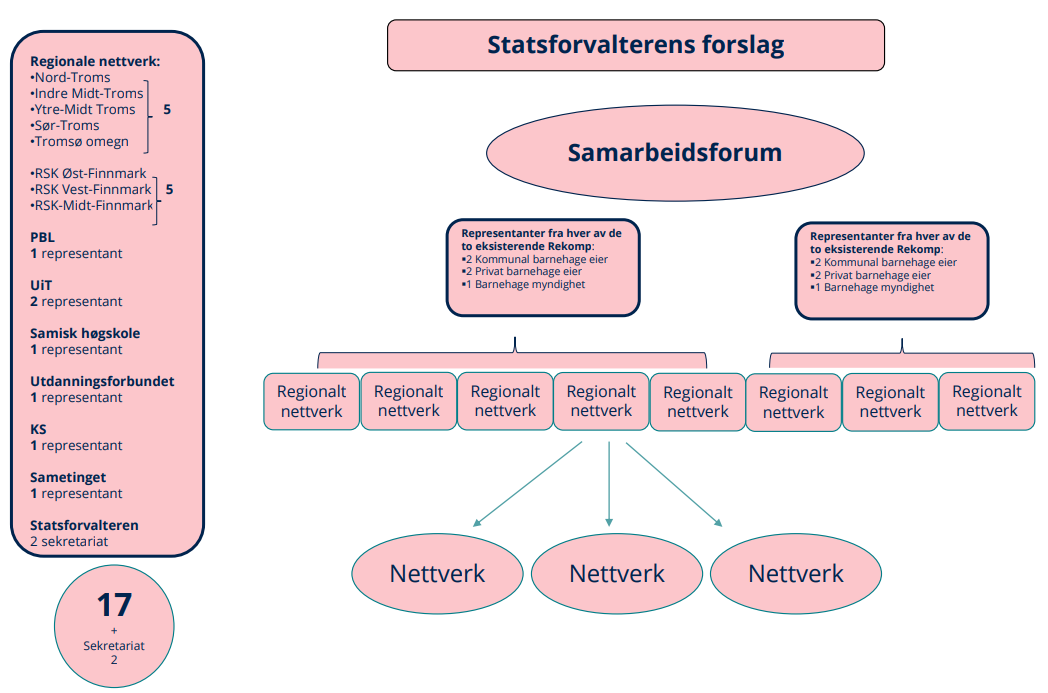 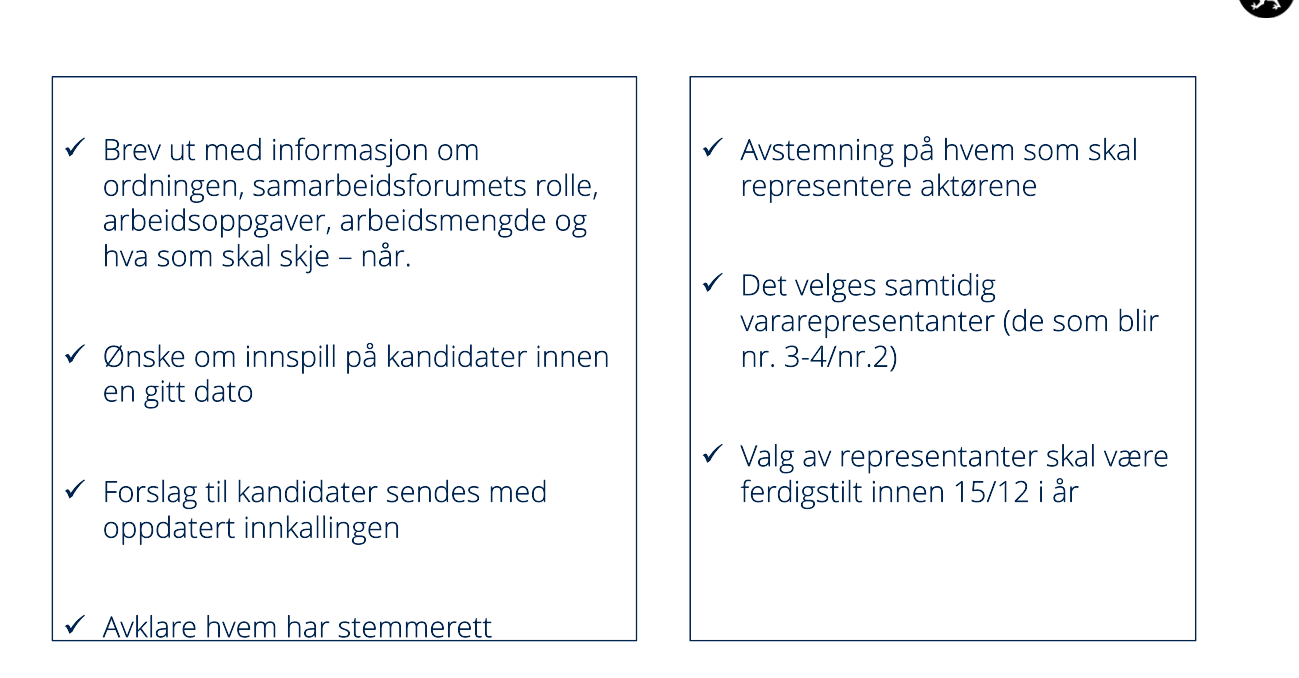 Frist for å melde inn kandidater: 25.11.21ValgDet skal velges til sammen:1 representant for barnehagemyndighet fra Finnmark + 1 vara-representant
Representantene velges for 3 år. Hvis en representant slutter i perioden, trer vara inn som representant i samarbeidsforum. Sammensetningen av Samarbeidsforum skal gjelder fra 1. januar 2022.Valgregler:Kandidater må bli meldt inn på forhånd innen fristenHvem som blir kandidater, vil bli meldt til alle deltakerne ved at teammøtet blir oppdatert med denne informasjonenIkke anledning med benkeforslagHver barnehagemyndighet har en stemme, Vi bruker Forms under teammøtet for å avgi stemmene. Dere vil bli innkalt til valgmøte i Teams. Invitasjonen vil være oppdatert med forslag på kandidater som stiller til valg. Dato for møte og avstemming er 08.12.21, kl. 09.00-10.00. 
Barnehagemyndighet sine repr. i vår region er oppvekstlederne i Loppa, Hasvik, Nordkapp, Måsøy.
I Alta er det Kariann Hætta. I Hammerfest er det Anne Tørseth.

KOMMUNAL BARNEHAGEEIER:
Statsforvalteren som sekretariatet for Samarbeidsforumet oppfordrer kommunale barnehageeiere til å sende inn forslag til kandidater og/eller de kan melde sitt eget kandidatur til å bli representant i Samarbeidsforum for Rekomp. De regionale nettverkene kan gjerne samsnakkes på forhånd og komme med forslag på kandidater.Frist for å melde inn kandidater: 25.11.21ValgDet skal velges til sammen: 2 representanter fra Kommunale eiere i Finnmark + vara-representanterRepresentantene velges for 3 år. Hvis en representant slutter i perioden, trer vara inn som representant i samarbeidsforum. Sammensetningen av Samarbeidsforum skal gjelder fra 1. januar 2022.Valgregler:Kandidater må bli meldt inn på forhånd innen fristen.Hvem som blir kandidater, vil bli meldt til alle deltakerne ved at teammøtet blir oppdatert med denne informasjonen.Ikke anledning med benkeforslag.Hver   en stemme. Vi bruker Forms under teammøtet for å avgi stemmene. Dere vil bli innkalt til valgmøte i Teams. Invitasjonen vil være oppdatert med forslag på kandidater som stiller til valg. Dato for møte og avstemming er 03.12.21, kl. 09.00-10.00. 

Barnehageeier sine repr. i vår region er oppvekstlederne i Loppa, Hasvik, Nordkapp, Måsøy.
I Alta er det Nina Sørensen. I Hammerfest er det Unn Wenche Slettvoll.
PRIVAT BARNEHAGEEEIER:Statsforvalteren som sekretariatet for Samarbeidsforumet oppfordrer kommunale private barnehageeiere til å sende inn forslag til kandidater og/eller de kan melde sitt eget kandidatur til å bli representant i Samarbeidsforum for Rekomp. De regionale nettverkene kan gjerne samsnakkes på forhånd og komme med forslag på kandidater.Frist for å melde inn kandidater: 25.11.21ValgDet skal velges til sammen:2 representanter fra private eiere i Finnmark + 2 vara-representanter Representantene velges for 3 år. Hvis en representant slutter i perioden, trer vara inn som representant i samarbeidsforum. Sammensetningen av Samarbeidsforum skal gjelder fra 1. januar 2022.Valgregler:Kandidater må bli meldt inn på forhånd innen fristenHvem som blir kandidater, vil bli meldt til alle deltakerne ved at teammøtet blir oppdatert med denne informasjonenIkke anledning med benkeforslagHver eier har en stemmeVi bruker Forms under teammøtet for å avgi stemmene. 
Dere vil bli innkalt til valgmøte i Teams. Invitasjonen vil være oppdatert med forslag på kandidater som stiller til valg. Dato for møte og avstemming er 06.12.21, kl. 10.00-11.00. Private barnehager som innkalles til dette møtet, er styrere ved de private barnehagene i Alta og Hammerfest. e) Krav/ønske om 2 repr. fra private barnehager i styretDet vises til telefonsamtale med Solbjørg, der det er fremmet ønske om å møte med 2 repr. når rekomp og relaterte saker diskuteres og vedtas i styret. Solbjørg orienterer om bakgrunnen for dette. 

Det var et møte 22.11. der også Statsforvalter deltok (Rita Hellesvik, Liv Hanne Huru, Solbjørg Hillestrøm, Unn Wenche Slettvoll, Øyvind Rognli). Her ble ivaretakelse og likebehandling diskutert. 
Vi har 7 private barnehager som ikke er med i RSK-samarbeidet.
Vi har 8 private barnehager som er med i RSK-samarbeidet.

Konklusjonen var ikke helt klar. Private barnehager ønsker 2 repr. når rekomp skal diskuteres og vedtas i styret. Styrerne i de private barnehagene har blitt enige om 2 representanter, Solbjørg Hillestrøm og Gøril Andersen. Disse repr. også hvert av sitt nettverk av private barnehager.

Kanskje bør styret ha et møte med alle styrerne i de private barnehagene for å få til en modell for ivaretakelse som alle kan være fornøyd med. Styret bes om å vurdere dette.


f) Rapportering
RSK har gitt tilbakemelding til Statsforvalter om at RSK står for rapportering i samråd med barnehagefaglig ansvarlig/oppvekstleder. Det er satt frist til 15. januar. Det betyr at det blir et forholdsvis stort arbeid på nyåret.

Kontorleder er avhengig av bistand her. Kontorleder forsøker å ha ferdig et utkast tidlig på nyåret, og sender til Unn Wenche, Nina, Renee, Monika, Elin og Inger-Anne/Rigmor for innspill. (det er midlene som fordeles på dette møtet som det skal rapporteres på, og selv om ikke midlene er brukt, skal det som er gjennomført og planen for videre gjennomføring rapporteres). 

Her er malen som skal brukes 
Vedtak:a) Det vedtas følgende fordelingsmodell av rekomp-midler for 2021:Modell 4 men 30 000 til Alta, 20 000 til Hammerfest og 10 000 til Nordkapp. Det øvrige fordeles flatt til de 3 andre kommunene. Midlene fordeles til kommunene som igjen fordeler til nettverkene:
Alta 310 000
Hammerfest 170 000
Nordkapp: 65 760
Hasvik: 39 600
Måsøy: 37 680
Loppa: 26 260

Framtidige søknader om midler foretas av RSK i nært samarbeid medoppvekstlederne/barnehagefaglig ansvarlig/repr. fra private bhg. Det søkes til enhver tid i henhold til forvaltningsreglene av tilskuddsordningen.
b) RSK Vest-Finnmark rapporterer på bruk av midlene i rekomp. Midlene på kr. 537 522 pluss 113 950 ble i sin helhet tildelt kommunene jfr. vedtak på dette møtet. Rapporten må skrives i nært samarbeid med oppvekstleder/barnehagefaglig ansvarlig i kommunene. Frist er 15. januar 2022. 
c) Informasjonen om oppstarten i nettverkene i høst tas til orientering. 

d) RSK Vest-Finnmark foreslår følgende som medlemmer til samarbeidsforum rekomp for Troms og Finnmark:
Barnehagemyndighet: Karin Thomassen (Porsanger) med vara Kariann Hætta.
Kommunal barnehageeier: Unn Wenche Slettvoll og Nina Sørensen 
Privat barnehageeier: Solbjørg Hillestrøm, Ann Vibeke Ingebrigtsen og Gøril Andersen. 

e) Forslag 1: Styret opprettholder praksis med å innkalle en repr. fra private barnehager (Solbjørg Hillestrøm) når rekomp og andre relaterte saker diskuteres og vedtas i styret. 

Forslag 2: Styret innkaller to repr. fra de private barnehagene til styremøte når rekomp-relaterte saker diskuteres og vedtas. Disse er Solbjørg Hillestrøm og Gøril Andersen, etter forslag fra de private barnehagestyrerne i Alta kommune. 

Votering: 8 stemmeberettigede.
Forslag 1 vedtas mot 1 stemme. 

Styret vurderer hvordan organiseringen av dette kan gjøres på best mulig måte.  
f) Kontorleder utarbeider et utkast på rapport som sendes barnehagefaglig ansvarlig/oppvekstsjef tidlig på nyåret 2022. [Tilbake til sakslisten]Sak 65/21: DEKOMP 
Saksutredning:Fordeling midler er foretatt. Vi fikk de midlene som vi søkte på. Disse er fordelt til kommunene. Følgende ble gitt:

Hammerfest: 180 000.
Nordkapp: 40 850.
Loppa: 20 425.
Måsøy: 20 425.
Alta: 320 000.
Hasvik: 35 300. 

a) Rapportering
Vi har frist til 15. januar med å avgi rapport på bruk av midlene (i sin helhet tildelt kommunene på kr. 617 000). 

Det er opplyst til Udir at RSK v/ Øyvind er rapporteringsansvarlig. 
Det innebærer at Øyvind må gjøre dette i samarbeid med oppvekstleder/skolefaglig ansvarlig. 

Rapporten skal digital, og vil være åpen for samarbeidsaktørene. 

b) Nytt samarbeidsforum:
Fra vårt område:
Monika Olsen Hasvik.
Eskil Hovland repr. Utdanningsforbundet.

Orientering om prosessen. 
Det vises til brev til statsforvalter, der vi påpeker mangler ved prosessen som Statsforvalter har kjørt i forhold til valg av samarbeidsforum. 

Brevet er sendt til Statsforvalter, ingen svar/respons foreligger.
Brevet: https://teams.microsoft.com/l/file/20DACD31-CDBC-43EC-81CD-E700A3B35802?tenantId=0f62112e-f579-46de-82ee-e18ae0026440&fileType=docx&objectUrl=https%3A%2F%2Faltakommuneonline.sharepoint.com%2Fsites%2FRSK%2FDelte%20dokumenter%2FGeneral%2FSaksmappe%20styrem%C3%B8ter%2FStyrem%C3%B8te%2023.-24.%20november%202021%2FProsessene%20i%20forkant%20av%20valg%20-%20nytt%20samarbeidsforum%20dekomp%20Troms%20og%20Finnmark.docx&baseUrl=https%3A%2F%2Faltakommuneonline.sharepoint.com%2Fsites%2FRSK&serviceName=teams&threadId=19:191bea82db5d4f079e8c1a888554e31d@thread.tacv2&groupId=11cedd71-1424-404d-a1b7-f2bc250e8862 

Vi er fortsatt usikker på hvordan det skal fungere i forhold til mandat og kommunikasjonsflyt fra Samarbeidsforum og ut til «brukere». 


c) Oppstarten nå i høst - Dekomp:

Fra Alta: Dekomp – samarbeidet med UiT; status fra nettverkene – 25 minOppvekst ønsker å delta på nettverkssamlinger, evt. være med når disse planlegges – hvis det er kapasitet. Kvalitetsutviklingsplanen er under utarbeidelse. Innholdet i framtidige utviklingsmøter vil legges inn i planene. Alta kommune har mottatt kr. 320 000 i dekomp-midler. Disse blir fordelt prosentvis til nettverkene basert på antall lærere. Fordelingen vil framkomme i kvalitetsutviklingsplanen. Hvert nettverk kan søke på sine midler slik som tidligere. Midlene skal i hovedsak brukes til det faglige innholdet på nettverkssamlinger, minst mulig til å dekke lunsj og leie av lokaler.Alle nettverk har hatt oppstartsmøte med UiT. Tilbakemeldingen er at UiT er veldig på tilbudssida. Status – samarbeid mellom UiT og nettverkene              Ungdomman: Første møte blir 14.10. Man starter med blanke ark. Nettverksmøter                 4.11 og 20.1. Programmering og algoritmisk tenking på Udir.no er et fokusområde               som vurderes.               KLARTT: Nettverkssamling blir 3.11. Det er planlagt en halvdagssamling på UiT, der               UiT deltar. Temaet blir noe tverrfaglighet sett opp mot dybdelæring. Mye mulig de               vil søke Dekomp-midler for å frikjøpe en lærer på UiT for å bruke han som               foreleser.               Vest: Skal ha et digitalt møte på fredag 16.10. Tema for nettverkssamling 3.11 kan               bli elevstyrte elevsamtaler og utviklingssamtalen, evt. et digitalt innhold.              ØST: Samling 9.11 der temaet blir digitale ferdigheter og pedagogisk bruk av                  læringsbrettet. Planleggingsmøte 17.10 kl. 9-12. Avklare roller og forventninger.               Svein Erik kommer fysisk. Neste nettverkssamling blir 15.2, kan hende tema blir                 elevmedvirkning.Oppsummert: Det ble stilt spørsmål om tre utfordringer så langt i Dekomp-samarbeidet som Tove løfter inn til RSK da dette kan gjelde andre i RSK.Gjennom samarbeidet vil UiT får god kjennskap til praksisfeltet, men det stilles spørsmål om hva får de «garva» lærerne på skolen får ut av samarbeidet - annet enn ny forskning…?Hvis det er ønskelig å bruke en annen kompetanse enn kontaktpersonene til de ulike nettverkene innehar, men som andre på UiT har – må man «kjøpe» denne kompetansen eller kan den ses som en del av Dekomp-samarbeidet?Når kontaktpersonene holder til i Tromsø og kommer til Alta på nettverkssamlinger; hvem betaler for reisa?
Nettverk øst - Frank Walseth:
Planlagte møter.
27. oktober: Møte med Svein Erik Andreassen, UiT.
9. november: Nettverkssamling.


Nettverk Ungdomman:
har kontakt med UiT og skal ha møte i uke 41.Ut over dette er ingen arbeid kommet i gang. Med vennlig hilsen 
Ann Charlott Næss
Undervisningsinspektør


Fra nettverk vest: 1. Har UiT vært i kontakt med dere, eller har dere vært i kontakt med UiT? Ja. Avtalt møte med Stig Misund og Monica Sætermo. 
2. Er det utarbeidet konkretiseringsplan? Hva menes med dette? 
3. Har dere startet opp med barnehage- og/eller skolebasert kompetanseutvikling basert på gitt tema? Vi er i planleggingsfasen og må mulig justere noe. Plan for våre nettverkssamlinger lenger nede i mailen. 
4. Midler – nettverkene er bevilget penger:
Skolenettverk: 60 000 pr nettverk i Hammerfest, 80 000 pr nettverk i Alta, 35300 for nettverk Hasvik, 40 850 for nettverk Nordkapp, 40 850 for nettverk Loppa/Måsøy.
Barnehagenettverk: Viser til kommunal fordeling. 
4- Har dere eventuelle innspill på prosessene?Nettverkssamlinger 2021/2022Med vennlig hilsen 
Toril Helene IsaksenNettverk KLARTT:
Hei! I de siste to møtene har vi i KLARRT-nettverket lagt frem hvordan vi allerede i fjor startet opp samarbeidet så følte dette var informasjon som var kjent. Men svaret på spørsmålene er: ja vi har planlagt en nettverkssamling 3. november (program vedlagt)  jaVi har ikke behov for jevnlige møter. Vi opprettholder samarbeidet med kontaktpersonene selv og er det noe vi har spørsmål om tar vi kontakt. 
INNKALLING TIL NETTVERKSMØTE I KLARTT Dato: 		03. november 2021Tidspunkt:	Kl. 12.00 – 15.30Sted: 		UiT – husk parkeringslappLunsj: 		Fra kl. 1200 i kantina Målsetning for workshop:•	Få hjelp til å se fagene mer i lys av tverrfaglige temaer•	Drøfte aktuelle problemstillinger / utfordringer i undervisningen•	Dele erfaringer med lærere/assistenter i nettverket•	Få et tettere samarbeid mellom UiT og skolen i KLARTT, og lære av hverandreForarbeid:•	Alle skolene har sett på hva læreplan sier om tverrfaglige tema og dybdelæring•	Hver skole har diskutert praksiseksempler som de har gjort i arbeidet med tverrfaglig tema og dybdelæring•	Presentasjon fra skolene vedr. de tre overordnede temaene; Demokrati og medborgerskap(Rafsbotn/Leirbotn), Bærekraftig utvikling(Talvik/Kvalfjord) og Folkehelse og livsmestring(Tverrelvdalen).Melde seg på hvilket tema man vil jobbe med på del 2 av dagen. Skolene vil bli plassert på alle gruppene, og man blir delt inn på 1.-7. trinn, og 8.-10. trinn.Vi ønsker dere alle velkommen til et innholdsrikt nettverksmøte! Skolelederne i KLARTT


Nettverk Nordkapp:
1. Honningsvåg skole kom raskt i gang med samarbeidet med UiT. Etter at vi fikk kontaktinformasjonen deres fikk vi gjennomført et Teams-møte der vi (ledelsen) ble bedre kjent med UiT-veilederne og «bestillingen» ble gjennomgått.2. Vi har en noenlunde konkretiseringsplan. Vi har et ganske konkret arbeid på gang med Fagfornyelsen, der bestillingen var ganske konkret på forhånd.3. Vi har allerede hatt et digitalt møte mellom våre lærere og veilederne våre, med en rask presentasjon av dem og hva de hadde foreløpig planlagt. Med Padlet i lekse til lærerne for å gi tilbakemelding om deres behov og forventninger. Så har vi hatt et fysisk møte ca. 14 dager etterpå der veilederne kom hit og hadde møte med ledelsen og etterpå forelesning med våre lærere, med flere av metodene du har lagt ved (IGP, Post-it lapper, refleksjon/summing). Dette møtet hadde også en Padlet med rom for tilbakemeldinger og ønsker til veien videre. Våre veiledere skal tilbake hit på vår planleggingsdag 16.november.
4. Spørsmål: hvordan kan vi utnytte midler, eller er de allerede brukt til reiser for våre veiledere?
5. Prosesser: Vi er egentlig fornøyde. Det virker effektivt, og er glade for at UH ikke har lagt hele veien. Vi har ingen klare mål om hvordan vi skal arbeide til våren, da det som skjer i november og resultatene av det vil kunne si oss mer om veien videre. Vi skal sikre at lærernes (og skolens) behov innenfor kompetanseheving i forbindelse med Fagfornyelsen er det som skal dekkes. Vi er kjempefornøyde med våre veiledere og vårt samspill, vi synes dette fungerer veldig godt til nå.HURRA FOR DEKOMP! 😊

Nettverk kystbarna (Loppa, Måsøy):
Kontakt er opprettet med UiT, men ingen møter eller samhandling er startet opp. 


Nettverk 3 Hammerfest:
Vi har ikke hatt kontakt med UIT, dette pga sykdom. Nettverket skal ha møte i neste uke for å planlegge møte med UIT og konkretiseringsplan. 
Hasvik:
Nettverket har ikke vært i kontakt md UiT – men UiT har vært i kontakt med Hasvik. 

Måsøy:
Usikkert om Espen har vært i kontakt med UiT eller motsatt. 
Nettverk og valg av tema:
Det vises til oversikt utarbeidet av UiT og RSK (der UiT nå er i gang med møter mot kommunene i forhold til konkretiseringsplaner).


d) Økonomi dekomp 2021/2022 og videre:
Den nye tilskuddsordningen innebærer at nettverkene (eller kommunene og/eller RSK) søker hvert år på  bakgrunn av behov og opplegg. Dette i samarbeid med UiT. 
Det foreslås at RSK skriver og sender søknad i tett dialog med skolefaglig ansvarlig/oppvekstsjef i kommunene. Dette som fast ordning.  
Søknadsfrister: 1. februar for påfølgende skoleår. 

e) Rapportering
RSK har gitt tilbakemelding til Statsforvalter om at RSK står for rapportering i samråd med skolefaglig ansvarlig/oppvekstleder. Det er satt frist til 15. januar. Det betyr at det blir et forholdsvis stort arbeid på nyåret.

Kontorleder er avhengig av bistand her. Kontorleder forsøker å ha ferdig et utkast tidlig på nyåret, og sender til Tove, Christer, Monika, Elin og Inger-Anne/Rigmor for innspill. (det er midlene som fordeles på dette møtet som det skal rapporteres på, og selv om ikke midlene er brukt, skal det som er gjennomført og planen for videre gjennomføring rapporteres). 

Her er malen som skal brukes - skole

Fra diskusjonen:
- Midler til overs, da RSK Midt ikke fikk midler. Disse ble brukt til noen stedlige møter i samarbeidsforum.
- Mandat til de som er valgt: Monika for kommuner under 3000. Viktig at man har samme forståelse for oppgaver til de som er valgt i samarbeidsforum. Monika er der på vegne av å være fra en liten kommune, og har ikke noe ansvar ovenfor de øvrige kommuner.
- Møtet sist var fint. Det er ikke laget en langsiktig plan. Nytt møte 30. november. 
- Det er jo en svakhet her i forhold til mandat. Det som blir hengende her, er informasjonen ut til alle aktører? Statsforvalter har ansvar for å informere ut.
- Samarbeidsforum – trakk fram Vest-Finnmark som en godt organisert nettverk. 
- UiT ønsker partnerskap med region/nettverk, og ikke enkeltkommuner. 
- Hvis info går til kommunalleder, må info spres til kommunale og private virksomheter?

Vedtak:a) RSK Vest-Finnmark rapporterer på bruk av midlene i dekomp. Rapporten må skrivesi nært samarbeid med oppvekstleder/skolefaglig ansvarlig i kommunene. Frist er 15. januar 2022. b) Orientering om prosessen fram mot valg av nytt samarbeidsforum tas til orientering.Svar fra Statsforvalter foreligger ikke. c) Framtidige søknader om midler foretas av RSK i nært samarbeid medoppvekstlederne/skolefaglig ansvarlig. Dette i henhold til forvaltningsreglene avtilskuddsordningen. Behovene i søknadene må være basert på lokale vurderinger på denenkelte skole og i det enkelte nettverk.  d) Orientering fra nettverkene etter oppstart tas til orientering. [Tilbake til sakslisten]Sak 66/21:  Kompetanseløftet spesialpedagogikk og inkluderende praksis 


Saksutredning:
a) Analyseskjema/kartlegging
Endelig analyseskjema er utarbeidet og sendt ut som kartlegging blant alle ansatte i barnehage, skole, PPT, barnevern og helsesykepleie. Analyseskjema var på høring i alle kommuner. Det er gitt en svarfrist på en måned (12. november – 12. desember). Det er en omfattende analysekartlegging som vil danne grunnlag for analyse og tiltak på nyåret.  
 Foreløpig pr. 22.11. har rundt 300 personer besvart. 
Det er ikke ment at eiere skal besvare. (med rektor, styrer, avd. ledere PPT, helsestasjon, barnevern og nedover).
Foreløpig bare ansatte i Alta (27% av svarene og Hammerfest (18% av svarene) som har besvart (de 302). Mange har nok planlagt fellesmøter i slutten av november for gjennomføring. Måsøy, Hasvik, Loppa og Nordkapp – er det sendt ut til alle ansatte?

Spørsmål fra Sandfallet ungdomsskole: Spørsmålet er om de har hatt dette som tema og jobbet med det, uavhengig av ledelsesorganisering. Vi kunne sagt at hvis det 

Tidlige funn:
1/3 arbeider ikke med spesialundervisning/hjelp
2/3 gjør det.
Det virker som man har god og felles forståelse for inkluderende praksis.
Har man rutiner for å se, oppdage og iverksette tiltak:
46% i svært stor grad, 40% i stor grad, 8% i liten grad.
Dette burde vi kunne mer om:
Inkl. læringsmiljø, digital støtte og læringsressurser, tilpasset undervisning, generelle læringsvansker, stort læringspotensial, ADHD, atferdsvansker, psykisk sykdom, omsorgssvikt, flerspråklighet......
Blant PPT: forebygging av vansker, tilrettelegging, forskningsbaserte tiltak, sakkyndig vurdering, barneoppdragelse......
b) Lederkonferanse 2022 – 21.-22. mars

Forslag til program ble diskutert og justert. Endelig vedtak gjøres av arbeidsgruppen på møte i etterkant av styremøtet. c) Utlysning koordinator
Saken bes ses i sammenheng med sak 69/21.

Skal vi gjøre i gang denne utlysningen, 50 % stilling? Den ligger klar, men er ikke utlyst. 
Det har vært greit at vi har ventet litt, da analysedelen og tiltaksforslag (forfasen) ble noe forskjøvet, og vi ser på lederkonferansen i mars 22 som oppstartsfase.



Kan vi makte å gjøre dette uten utlysning? Kan RSK, hvis man omstrukturerer noe, ivareta dette? Kan man evt. vurdere 50% frikjøp i stedet (for en repr. fra eks. PPT?), f.eks. for en periode på ett år? 
Kan RSK være et samarbeid knyttet til «laget rundt barnet/eleven, der man organiserer RSK bredere, og på et mindre detaljnivå?
 
d) RapporteringVi har frist til 15. januar med å avgi rapport på bruk av midlene. 
Vi fikk tildelt 200 000 kr.
Så langt er det bare brukt midler til kjøp av oversettelse – samisk, knyttet til analyseskjema 
og til «kurs-turne» – «hvis klær kunne fortelle» (som jeg tenker vi kan koble på temaet). 
 
Det er opplyst til Udir at RSK v/ Øyvind er rapporteringsansvarlig. 
Det innebærer at Øyvind må utføre dette innen gitt frist, som er 15. januar.
Rapporten skal digital, og vil være åpen for samarbeidsaktørene.

Her er malen for rapport - kompetanseløftet

Fra debatten:
- Vi må huske på at dette tar tid.
- Den som skal inn i en slik stilling, har godt av å være med å analysedelen.
- Man har mer eierforhold hvis man er tidlig med i prosessen.
- Hvis vi tenker intern utlysning, så må det jo dekkes inn av kommunen.
- De skjønnsmidlene må brukes til dette. 

Vedtak:
a) Alle i styret bidrar til at ansatte i målgruppen gjennomfører kartleggingen.

b) Programmet til lederkonferansen ble vedtatt med de justeringene som framkom på møtet.

Pris for deltakelse for påmeldte fra private barnehager som ikke er med i RSK-samarbeidet settes til kr. 1500 m/ lunsj begge dager. Middag og evt. overnatting dekkes av den enkelte virksomhet. 
c) I forhold til utlysning koordinator: Det lyses ut stilling i 50% fra 01.03. 2022 – 31.07. 2023.

d) Rapporteringen utarbeides av RSK Vest-Finnmark v/ Øyvind Rognli innen 15. januar 2022.

[Tilbake til sakslisten]Sak 67/21:	 Muligheter og utfordringer – private barnehager

Saksutredning:
«Kommunene styrer private barnehager ved bruk av «overtalelse, sjarm og gulrøtter» (Kaupang 2015).

Kommunene har et stort ansvar for å sikre at barn og unge får en trygg og god oppvekst. Gode oppvekstsvilkår er viktig både med tanke på barna selv, og ut fra samfunnsøkonomiske hensyn. Det er viktig at flest mulig bidrar i samfunnet. Mange kommunale tjenester må samarbeide for å få til dette. Det gjelder barnevernet, forebyggende helse, sosialtjenesten, pedagogisk-psykologisk tjeneste og grunnskolen og barnehagen. Dette er tjenester som er organisert i ulike sektorer i kommunen, som styres av ulike lovverk, og som gjerne jobber med ulike metoder og arbeidsformer. For å kunne gjennomføre en helhetlig oppvekstpolitikk er kommunene avhengig av at tjenesteapparatet lykkes med å jobbe sammen på tvers av tradisjonelle sektorbarrierer. 

Barnehagene har en viktig rolle i en helhetlig oppvekstpolitikk. Tidlig innsats er både et kommunalt og et nasjonalt satsingsområde. Det kommunale tjenesteapparatet må samarbeide tett med skoler og barnehager. Klarer kommunene å få til dette samarbeidet med private barnehager? Trenger kommunene bedre virkemidler for å få med de private barnehagene i arbeidet med et godt oppvekstmiljø? 
(KS 2019 https://www.ks.no/globalassets/fagomrader/forskning-og-utvikling/fou-rapporter/Kommunenes-samarbeid-med-private-barnehager-aug2019.pdf)

Private barnehager i Vest-Finnmark:
Vi har 4 private barnehager i Hammerfest, av totalt 16.
Vi har 14 private barnehager i Alta, av totalt 26.
Ingen av de øvrige kommunene har private barnehager.

Av de 4 private barnehagene i Hammerfest, er en ikke med i RSK-samarbeidet. 
Fjordadalen FUS barnehage.

Disse er med i RSK-samarbeidet:
Isbjørnhiet
Prærien
Røverhiet
Av de 14 private barnehagene i Alta, er 7 ikke med i RSK-samarbeidet. 
Holten barnehage
Furua Barnehage
Breverud barnehage
Holmen naturbarnehage
Nyland studentbarnehage
Furuly barnehage
Læringsverkstedet Tornerose

Disse er med i RSK-samarbeidet:
Áltta siida (er med i Samos)
Bossekop 
IMI
Rishaugen
Snehvit
Åsen
Komsa musikkbarnehage
Barnehager som er med i RSK-samarbeidet betaler en avgift til RSK i desember. Disse midlene skal gå til lederkonferanse, temakurs (dette behandles på dette styremøtet – innspillsrunde), lunsj læringsdager, men mye ressurser har også gått med til å organisere rekomp-arbeidet (og kompetanseløftet spes ped). 

Kommunale satsinger:
Nina og Unn Wenche legger opp til felles satsing på tema for alle barnehager. De kommunale barnehagene er selvsagt med, mens de private barnehagene kan velge hva de selv vil være med på. Noen sier nei til å være med.

Rekomp som modell:
Skal være «gratis» for barnehagene. De tildeles midler (i nettverk) basert på søknad inn mot samarbeidsforum.

Utfordringer:
RSK bruker mye ressurser på å ivareta, søke midler, skrive rapporter, delta på møter m.m. knyttet til rekomp-ordningen. Dette er medlemsbarnehagene med på å finansiere, mens de som ikke er med i samarbeidet, ikke bidrar. 

Skal RSK kun arbeide med rekomp for barnehager som er med i RSK-samarbeidet, og la de private som ikke er med i RSK, organisere dette selv? Vi må da eventuelt foreta en justering av nettverkene og ta ansvar og ivareta 3 nettverk (og la det 4. nettverket gjøre dette selv – består av private barnehager som ikke er med i RSK-samarbeidet). 


Felles tema i kommunen:
Barnehageeier lager plan for felles kompetanseutvikling som gjelder alle barnehager i egen kommune etter flere innspillsrunder fra styrere/styringsgrupper. Det utarbeides langsiktig kompetanseutviklingsplan basert på ståstedsanalyse (eller annet verktøy). Det vil alltid være samme overordnet tema i hver av enkeltkommunene. 

Rekomp brukes kun til barnehagebasert kompetanseutvikling:
Det benyttes barnehagebasert kompetanseutvikling som modell for Rekomp. Det betyr at plan, aktivitet og innhold gjennomføres i det enkelte nettverk av barnehager eller blant alle barnehager i kommunen i fellesskap. 

Midler fordeles til nettverkene etter søknad utarbeidet av RSK. Midler kan brukes til praktisk gjennomføring, servering, lokaler, vikar (og unntaksvis ekstern foreleser (ikke UiT). Vi oppfordrer også til å bruke/dele all den gode kompetansen som finnes blant barnehagenes personale, i tillegg til kompetansepakkene som er utarbeidet av Udir: https://bibsys.instructure.com/search/all_courses?design=udir 

Hvis vi får tildelt midler etter søknad (ett nettverk kan få, en annet kan ikke få):
UiT tildeles egne midler som de bruker til å støtte barnehagene i Vest-Finnmark i rekomp-arbeidet. Det vises til konkretiseringsplaner (tema, tidspunkt m.m.) som utarbeides av kontaktperson nettverk og kontaktperson UiT i fellesskap. En vanlig modell kan f.eks. være støtte fra UiT på ca. 25 timer til hvert nettverk. UiT skal også dra nytte og lærdom fra praksisfeltet.  

Barnehagebasert kompetanseutvikling er med på å gi pedagogisk innsikt hos den enkelte. Dette bidrar til økt kompetanse i hele personalet. Når det legges til rette for lærende nettverk mellom barnehager, styrkes barnehagenes samhandlingsmønster og det utvikler en kollektiv praksis i kommunen. 

Det kan være fornuftig å bruke ulike metoder for å variere form og uttrykk slik at kollegiet opplever den som praksisnær, relevant, variert og motiverende. Kompetanseutvikling med vekt på å forske på egen praksis bidrar til profesjonalisering av den enkelte barnehagelærer – et profesjonsfellesskap der alle deltar i utviklingen av egen arbeidsplass. RSK Vest-Finnmark har laget en oversikt over noen verktøy; Ulike metoder-verktøy for barnehage- og skolebasert kompetanseutvikling RSK 2021.docx

Øvrige kurs og konferanser:	
Finansieres av egne midler i RSK Vest-Finnmark.
Ved siden av satsinger innenfor rekomp, vil RSK Vest-Finnmark arrangere styrerkonferanse og temakurs for disse medlemsbarnehagene. Det bes om innspill fra barnehagene på tema som er ønskelig å arrangere. Styret vil utarbeide en langtidsplan for gjennomføring og innhold. Fortrinnsvis holdes disse kursene og konferansene i enten Alta eller Hammerfest, men der alle selvsagt inviteres med. 


RSK Vest-Finnmark representerer ikke følgende barnehager (som selv må søke, administrere og gjennomføre kompetansetiltak innenfor rekomp): 
Fjordadalen FUS barnehage Hammerfest
Nyland studentbarnehage Alta
Breverud idrettsbarnehage Alta
Furua barnehage Alta
Holmen gårds og naturbarnehage Alta
Komsatoppen barnehage Alta
Holten barnehage Alta
Furuly kulturbarnehage Alta

RSK Vest-Finnmark inviterer heller ikke repr. fra disse barnehagene til årlig styrerkonferanse eller til de planlagte temakurs som arrangeres. 

Repr. fra private barnehager inn i styret i RSK Vest-Finnmark velges blant de private medlemsbarnehagene. 


Utfordringer: 
Man kan få «to lag» av barnehager i Alta. 
Man må evt. foreta en justering av nettverkene i Alta. 
Alta vurderer eventuell «blanding» av nettverkene (kommunal/privat)? 


Nordkapp, Hasvik, Måsøy, Loppa;
Kun nettverk på papiret og som grunnlag for søknad tilskudd rekomp. Tenker ikke nettverk i praktisk gjennomføring. Alle barnehager deltar på felles samlinger, slik saksbehandler har forstått det.

Det vises til ekstraordinært styremøte 15.12. 2021 der denne saken ble diskutert:
Nina Sørensen, Unn Wenche Slettvoll og Øyvind Rognli har hatt møte ang. private barnehager. I tillegg har det vært møter med Statsforvalter, møter med private barnehager og møter med styrere fra enkelte barnehager.
 


Vedtak:
Nina Sørensen, Unn Wenche Slettvoll og Øyvind Rognli innkaller styrere i private barnehager, som er medlem i RSK, til et valgmøte på nyåret. Det bes om forslag på kandidater i forkant. Det velges et fast medlem med vara. Vedkommende innkalles til styremøtene i RSK Vest-Finnmark og deltar med fulle rettigheter i barnehagerelaterte saker.

Saken vedtas endelig på styremøte i mars 2022 (der også vedtektene justeres).

[Tilbake til sakslisten]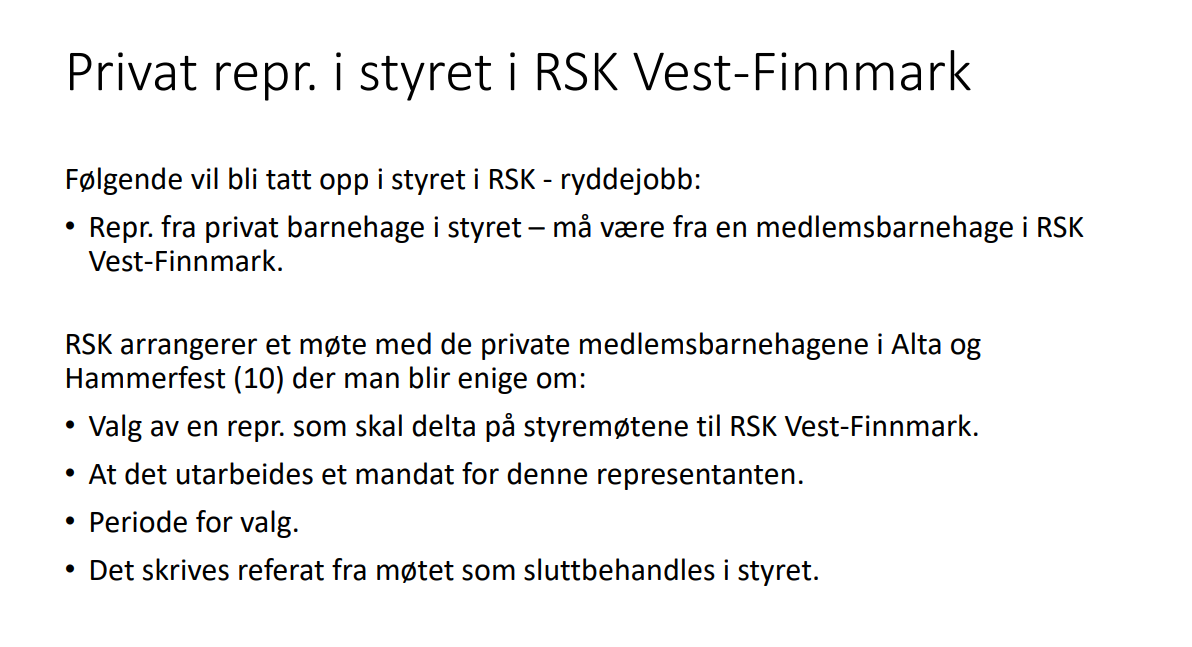 Sak 68/21: Regnskap pr. november 2021

Regnskap pr. 18.11. 2021:

Kommentar:
737 522 = rekomp-midler + kr. 200 000 prosjektmidler knyttet til kompetanseløftet.
 750 000 = Prosjektmidler – «samarbeid hjelpetjenestene RSK» - som må vurderes brukt til evt. stilling og tiltak knyttet til kompetanseløftet.Når det gjelder dekomp, så ble hele beløpet direkteoverført til kommunene (muligens også rekomp, jf. sak på dette møtet).
Dette vil styret også gjøre når vi søker midler rekomp fra og med neste år. 
Vi bør vurdere å søke deler av pott til RSK for begge modellene. 

Prosjekter:
Her er  jo hele summen i prosjekt D215 overført til kommunene, så den skal nulles og slettes.
Prosjekt D214 behandles på dette møte, fordeling ut til kommunene. 
Dette er kun regnskap for inneværende år. 

Når det gjelder D213, er dette 200 000 som vi fikk i forhold til kompetanseløftet spes.ped. og 737 523 sin vi fikk særskilt i forhold til «økt samarbeid hjelpetjenestene». 
Oversikten under er kun prosjekt det har vært bevegelse i inneværende år. 

RSK Vest-Finnmark balanserapport:
Gamle prosjekt + ubundne fond: 2 153 830,- pr 1.1. 2021, men noe må til fratrekk pga feilføring (manglende tilgang).


Vedtak:
Informasjonen tas til orientering.

[Tilbake til sakslisten]Sak 69/21:	 Hva skal RSK være i fremtiden? Start på prosess-sak

Saksutredning:RSK Vest-Finnmark – primæroppgaver – kvalitet og kompetanse i barnehager og skoler


Inneværende kompetanseutviklingsplan går ut i 2022.



Tidene og krav/forventninger fra omgivelsene gjør det kanskje nødvendig å tenkte nytt og annerledes. Nå skal alle «statlige» kompetanseutviklingstiltak gjøres gjennom modellene rekomp, dekomp og kompetanseløftet spesialpedagogikk og inkluderende praksis.

Hva skal RSK Vest-Finnmark være i fremtiden?
Skal vi også involvere støttesystemene slik vi har diskutert tidligere?
 
Start:
Kvalitet og kompetanse i barnehager, skoler og støttesystem i Vest-Finnmark
RSK Vest-Finnmark vil at alle barnehagebarn og elever skal møte kvalifiserte lærere og spesialpedagoger som har høy og relevant kompetanse, som er omsorgsfulle og støttende og som legger til rette for trivsel og læring.
Regionen trenger lærere i barnehage og skole og spesialpedagoger i støttesystemene som stadig utvikler sin pedagogiske praksis for å møte barns ulike forutsetninger og behov. Barnehagen og skolen skal være et sted der de ansatte individuelt og sammen har mulighet til å utvikle seg faglig. For barn med behov for særskilt tilrettelegging er det nødvendig med god tilgang til spesialpedagogisk kompetanse. Spesialpedagogisk kompetanse kommer også alle barn og elever til gode.
Det er behov for økt kompetanse i barnehager og skoler og i støttesystemene i å fange opp og følge opp barn med behov for særskilt tilrettelegging, i å tilpasse det pedagogiske tilbudet og opplæringen til hvert enkelt barn innenfor fellesskapet, og i tverrfaglig samarbeid for å nå målet om en mer inkluderende praksis. RSK Vest-Finnmark vil at kompetansen skal være der hvor barna og elevene er. Dette er noe vi vil arbeide mot, både ved å videreutvikle kompetansen til de ansatte i kommunene og ved å utnytte den samlede kompetansen i systemet bedre.Sektormålene for barnehage og skole har høye ambisjoner om de ansattes kompetanse. I Vest-Finnmark skal målene følges opp gjennom ordningene rekomp, dekomp og kompetanseløftet for spesialpedagogikk og inkluderende praksis. 

Rekomp og dekomp er i korte trekk barnehage- og skolebasert kompetanseutvikling som foregår i de enkelte barnehager og skoler (eller nettverk av disse). Kompetansen skal utvikles på bakgrunn av virksomhetenes egne behov, med støtte fra Universitets- og høgskolesektoren. Hele eller deler av personalet skal ta del i denne kompetanseutviklingen. Det vil derfor være helt avgjørende at styrer og rektor sammen med eier har klar og tydelig oversikt over hva som er behovet ved sine virksomheter. Behovene skal være knyttet til sektormålene:Sektormål for barnehage: Alle har et godt og inkluderende leke- og læringsmiljø.Barn som har behov for det, får hjelp tidlig, slik at alle får utviklet potensialet sitt.Ansatte i kunnskapssektoren har høy kompetanse.Alle har god tilgang til relevante tilbud av høy kvalitet.Sektormål for grunnopplæringen:Alle har et godt og inkluderende læringsmiljø.Barn og unge som har behov for det, får hjelp tidlig, slik at alle får utviklet potensialet sitt.Ansatte i kunnskapssektoren har høy kompetanse.Alle lykkes i opplæringen og utdanningen.For å få dette til, må kommunene i regionen arbeide tettere sammen for å skape inkluderende fellesskap og tilpasse det pedagogiske tilbudet slik at alle får et best mulig utgangspunkt for utvikling og læring. Det er her kompetanseløftet innenfor spesialpedagogikk og inkluderende praksis, KOSIP, kommer inn. For at kommunene i RSK Vest-Finnmark skal sikres nødvendig spesialpedagogisk kompetanse og kompetanse om inkluderende praksis, med særlig vekt på PP-tjenesten, vil RSK Vest-Finnmark se denne satsingen i sammenheng med de eksisterende ordningene for kompetanseutvikling i barnehage og skole. ​RSK Vest-Finnmark har valgt å arbeide for ett tettere samarbeid mellom støttesystemene i og mellom kommunene. Ved å innføre dette samarbeidet, kombinert med kompetanseløftet, har vi tro på at barnehagene og skolene i regionen vil få en god faglig kvalitet i et godt og inkluderende læringsmiljø. 
Ansvarlige for et felles løft i Vest-Finnmark:

Ledere i barnehage, skole og støttesystemene • Utvikle barnehagen, skolen og støttesystemet som lærende organisasjoner. 
• Initiere og lede pedagogisk utviklingsarbeid på egen skole og barnehage, herunder arbeidet med skole – og barnehage basert kompetanseutvikling 
• Etablere gode arenaer for kompetanse- og erfaringsdeling i den enkelte virksomhet. 
• Legge til rette for å bruke tilgjengelig støtte- og veiledningsmateriell. 
• Delta i nettverk for å dele erfaring og øke egen kompetanse.
Barnehageeier, skoleeier og oppvekstsjef• Analyse av virksomhetens ståsted og utviklingsbehov, valg av satsingsområde – og formidle dette videre til RSK Vest-Finnmark v/ styret. 
• Prioritere satsingsområdene i sitt plan- og utviklingsarbeid og forankre det politisk.
• Følge opp og legge til rette for at ansatte har tid til kompetanseutvikling. 
• Legge til rette for at virksomheter kan delta i nettverk for bedre kompetanse- og erfaringsdeling. 
• Fordele tilskuddsmidler til kompetanseutvikling i egen kommune.
• Videreutvikle et enda tettere «lag rundt barnet og eleven».
RSK Vest- Finnmark (styret v/ alle oppvekstledere) • Analysere samlende kompetanseutviklingsbehov fra barnehager og skoler, og strukturere dette i nettverkssamarbeid.
• Analysere samlende kompetansebehov innenfor støttesystemet.
• Inngå partnerskap med Universitets og høgskolesektoren. 
• Samarbeide med Universitet og høgskole for å prioritere områder på bakgrunn av behov.
• På bakgrunn av samlet analyse, utarbeide en fireårsplan for kompetanseutvikling.
• Utarbeide strategiplan for kompetanseutviklingen.
• Vedta hvordan de tilskuddene skal fordeles mellom kommunene. 
• Støtte opp nettverkene og UH-partner i gjennomføringen av kompetanseutviklingen.
• Organisere og se sammenhengen av kompetansebehov mellom de ulike ordningene rekomp, dekomp og kompetanseløftet spesialpedagogikk og inkluderende praksis. 
• Starte arbeidet med et tettere samarbeid innenfor støttetjenestene og 
• Arrangere andre kurs og samlinger i tråd med overordnede behov for hele regionen.  


Nettverk – for å dele kunnskap og erfaringer, utvikle egen virksomhet og samarbeide på tvers!

I Vest-Finnmark er alle barnehager og skoler delt inn i nettverk. Dette er gjort for å forenkle samarbeidet og gjøre kompetanseutviklingen (rekomp, dekomp og kompetanseløftet) håndterlig for både barnehager, skoler og støttesystemet, men også for eiere, utviklingspartner UiT og RSK Vest-Finnmark.

I Vest-Finnmark er barnehagene (10 nettverk) og skolene (10 nettverk) delt inn i nettverk. Nettverkene vil øke mulighetene til mer barnehage- og skolebasert kompetanseutvikling, og man vil i større grad kunne dele kunnskap og erfaringer, og utvikle egen virksomhet i større grad. Nettverkene vil ha forskningsstøtte fra fagmiljøene ved Universitets- og høgskolesektoren. 

På sikt vil det vurderes å utvide nettverkene med en ansatt fra støttesystemene, i relevante kompetanseutviklingstiltak. Kompetanseutviklingen gjennom ordningene vil gjelde barnehager, skoler og etter hvert også det tverrfaglige støttesystemet i kommunene Måsøy, Loppa, Hasvik, Nordkapp, Hammerfest og Alta. 
Aktivitetene vil knyttes til følgende:
- Kartlegging og vurdering av kompetansebehov. 
- Utvikling og planlegging av kompetanseutviklingstiltak. 
- Gjennomføring av kompetanseutviklingstiltak.Styrer, rektor og leder støttesystemene vil få ansvar for å kartlegge behovene i egen virksomhet. Barnehage- og skoleeiers ansvar vil være å samordne, analysere og prioritere kompetansebehovene, forankre dette i planarbeidet og videreformidle dette (i «store linjer») til RSK Vest-Finnmark. Styret i RSK Vest-Finnmark vil prioritere og sammenfatte behov i dialog med UiT. Dette vil danne grunnlaget for konkretiseringsplanene mellom UiT og nettverk. Gangen i kompetanseutviklingen er tenkt slik:

1. Kartlegge behov (styrer/rektor/leder og oppvekstsjef (barnehage/skoleansvarlig). 
2. Analysere og prioritere – utarbeide en fireårsårsplan. (RSK Vest-Finnmark og UiT).
3. Nettverksorganisering og temaspesifisering (RSK Vest-Finnmark).
4. Utarbeidelse av konkretiseringsplan for nettverkene. (UiT og kontaktperson/eier).
5. Gjennomføringsfasen (Nettverkene og UiT).


Hva og hvordan skal RSK-samarbeidet være i fremtiden?
- Ivareta ordningene rekomp, dekomp og kompetanseløftet spes.ped og inkl. praksis.
(søknad, fordeling midler, rapport).
- Overordnet samarbeid med UH.
- Ansvar for interkommunale  oppgaver – slik som eksamen, tilsyn barnehage, administrere samarbeid støttesystem? m.m. Andre?
- Lederkonferanse for barnehage, skole og støttesystemet.
- Rekrutteringsarbeid barnehagelærere, lærere, skoleledere, ansatte støttesystem.
- Temakurs – basert på behov i den enkelte barnehage, skole, støttesystem?
- m.m.

Overlate kartlegging/ståstedsanalyse, læringsdager, barnehagebasert- og skolebasert kompetanseutvikling til nettverk og kommune?

- Midler: Fordele alle kompetanseutviklingsmidler til kommunene/nettverkene?
- Eller beholde eks. 30% i RSK for å kunne arrangere temakurs, videreutdanning, knyttet til 

En prosess-sak utredes av styret, og bør være sammensatt av styret og en repr. fra støttesystemet.
Fra diskusjonen:
- Fint at vi ser på dette.
- Hjelpetjenestene – skulle ikke vi bistå å hjelpe dem til å opprette «eget RSK»? 
- Kunne vi på styremøte danne grupper for å diskutere denne saken?
- Alle må være med i denne diskusjonen. 
- Hva blir vår rolle nå i forhold til rekomp og dekomp?
- Det at vi har gått bort fra store kurs og til mer barnehage- og skolebasert, har jo endret rollen til RSK.
- Kompetanseplanen vår går ut i 2022. Henger denne sammen med denne saken?
- Viktig at alle involveres i dette arbeidet.
- Kunne vi hatt et prosessmøte utenom styremøte? 
- Hva vil være våre fremtidige behov?
- Kan vi endre oss, der det er gratis for alle og alle kan være med?
- Vi må også se på vedtektene og kompetanseutviklingsplanen som er vedtatt i RSK.
- Tidligere hadde vi kun fokus på kurs.
- Samarbeid myndighet i barnehage og eksamen i skole krever jo ikke et RSK-samarbeid.
- Skal vi tilsette en barnehagemyndighet for hele regionen?
- Vi er veldig kommune-delt i forhold til rekomp og dekomp.
- IKS og vertskommuneprosjekt er jo andre muligheter.
- Kjøp av tjenester – kommune.
- Barnehagemyndighetsrollen er ennå veldig uklar.

Vedtak:
Det gjennomføres et prosessmøte i styret 12. januar 2022 der det drøftes hva og hvordan RSK Vest-Finnmark skal være i fremtiden. Kontorleder sender vedtekter og plan til styrerepresentantene. 
[Tilbake til sakslisten]Sak  70/21: Jevnlige møter med nettverkene/kontaktpersoner, styrere/rektorer?

Saksutredning:
Gjennom digital plattform vil mulighetene og behovene for informasjon kunne gjennomføres på mer effektive måter. Statsforvalter kjører møte en gang i måneden gjennom Teams. Dette er enveis møter som er ment kun til informasjon ut. Kan og bør vi gjøre noe lignende?

Dette kan RSK Vest-Finnmark vurdere. Dette kan også barnehage- og skoleeier vurdere, evt. at vi gjør dette i fellesskap administrert av RSK? 

RSK vil ha behov for å informere kontaktpersonene for nettverkene jevnlig. RSK vil også ha behov for å informere om kompetanseløftet, eksamen, nettverksarbeid m.m.
Barnehageeier: Kan ha behov for jevnlig informasjon ut til sine styrere.
Skoleeier: Kan ha behov for jevnlig informasjon ut til sine rektorer. 

Spørsmål til avklaring:
Hvis vi skal gjennomføre dette, bør man innføre en fast dag, eks siste torsdag i hver måned, maks 1 time evt. 1,5 time (evt. annen hver måned?)?
Hvis vi skal gjennomføre dette, skal vi gjøre det i regionen i fellesskap, eller skal vi dele inn kommunevis? Da vil det evt. sannsynligvis kun være behov i Alta og Hammerfest? 
Hvis vi tenker helhetlig, vil det være fint å kjøre dette regionalt, og så kan lederne ute delta på det som er relevant for dem?
Av og til kan man hente inn eksterne aktører – eks. statsforvalter, UiT, Udir eller andre?
Hvis vi kjører felles, kan vi i større grad fremtre som en enhetlig region? 
Alle nettverksledere får møte hverandre? 

Eksempler på tema:
Info om kunnskapsløftet – til barnehage, skole, støttesystemene.
Info og arbeid i nettverkene.
Info om rekruttering.
Info om eksamen.
Info om eierrollen, myndighetsrollen?
Ordet til oppvekstsjef/barnehageeier i Alta, Hammerfest, Måsøy, Nordkapp, Loppa, Hasvik? (hva «rører seg»?
Ordet til oppvekstsjef/skoleeier i Alta, Hammerfest, Måsøy, Nordkapp, Loppa, Hasvik?
(hva «rører seg»?

Evt. målgruppe:
Kontorleder og styret i RSK – bidragsyter.
Kontaktpersoner nettverk – mottaker

Vurdering;
Styrere – mottaker
Rektorer – mottaker
Avdelingsledere – støttesystem
Oppvekstadministrasjon?

Eksterne aktører (Udir, Statsforvalter, KS, UiT, andre) – kan innhentes som bidragsyter ved behov? 


Fra diskusjonen:
- Vi kan også invitere hjelpetjenestene.
- Klarer vi å fylle det med god info hvis vi har det hver måned?
- Vi kan invitere styrere og rektorer, og administrasjon.
- Kan vi gjennomføre et møte i etterkant av styremøtene?
- Skal vi bare invitere inn RSK-medlemmene? Ja.
- Enveis-møte, kun skriftlig tilbakemelding, bruk av chat.
- Innhente kompetanse og bruke dette på teams-møte. Vedtak:Som forsøksordning gjennomføres det digitalt møte mellom styret i RSK Vest-Finnmark og alle rektorer, styrere og administrasjon. Første møte holdes 18. februar kl. 13. 
Det planlegges å holde digitalt møte etter hvert styremøte i RSK. 

[Tilbake til sakslisten]Sak 71/21:	 Barnehageloven – krav til likebehandling og uavhengighet
Saksutredning: Det vises til utredning utarbeidet til forrige møte. Fra forrige møte ble saken vedtatt utredet videre.
Fra innspill i styret på forrige møte:
- Det er jo også etter loven slik at myndighet og eier ikke skal ha samme leder.
- Myndighetsrollen delegeres av kommunestyret, deretter rådmannen.
- Myndighet skal føre tilsyn på det som eier utfører. 
- Det er ikke tydelige retningslinjer ennå. 
- Kan man veksle i regionen? Alta mot  Hammerfest og motsatt, samt ut mot de mindre kommunene?
- Hva med de små kommunene?
- Kan RSK ha en myndighetsperson som foretar tilsynsoppgaver?
- Kan man ha delt stilling, eks. flytte «Kariann» til helse?
- Det er ganske vagt uttrykt fra Statsforvalteren.
- Det er vanskelig å ha tilsyn. Hvordan skal man vurdere i forhold til lovverket når man ikke er jurist?
- Man skal også drive veiledning m.m., og ikke bare tilsyn.
- Reflex som verktøy.
- Vanskelig å gjennomføre i egen kommune – finne feil og mangler ut fra rutiner som man selv har utarbeidet er selvsagt uheldig.
- Det kom et regelverk som heller ikke statsforvalteren er klar på. 
- Hvis det skulle være interkommunalt samarbeid i forhold til myndighetsrollen, må jo delegeringen foretas av kommunestyret – og deretter rådmannen.
- Kan vi undersøke rundt om i flere kommuner? Er det andre som har gjort det gjennom ordninger som er i tråd med lovverket?  
- I en liten kommune møter jo barnehagene samme person, både som eier og myndighet.
- Når man har mye å gjøre, er det ofte tilsyn som blir skjøvet på. 
- Skole – gjennom kvalitetsdialog. Eks. hvordan følger opp skolen i forhold til §1.4., 9a?
- Akutt hendelser?
- Kan man bruke revisjon? Nei, da tar det alt for lang tid. 
Innspill fra andre:
Tromsø: «Boks»-organisering – men allikevel under samme leder.

Harstad:  Vi jobber fremdeles med å avklare hvem som skal gjøre hva og hvem som skal være leder for hvem. Jeg har nettopp sendt en del spørsmål til jurist hos Statsforvalteren som går på dette. Statsforvalteren skal ha møte på fredag med utdanningsdirektøren og jeg regner med at jeg får en del avklaringer på våre spørsmål over helga. Jeg kan holde deg orientert når vi har landet vår organisering.Med vennlig hilsenAnn-Lissbeth VinjeBarnehagesjefEnhet | FagstabHarstad kommune

Store kommuner, som Oslo, Bergen har egen seksjon for forvaltning, tilsyn og administrasjon. 

Innspill fra Statsforvalter: 
Interkommunalt samarbeid?

Kan RSK-Vest-Finnmark organisere dette?

Eksempler på mulige organiseringsformer:

Kariann Hætta+1: Fører tilsyn i Hammerfest, Loppa, Hasvik.
Anne Tørseth+1: Fører tilsyn i Alta, Måsøy og Nordkapp.
RSK Vest-Finnmark dekker reise og oppholdsutgifter gjennom «egne midler»?
Mal for skjema for tilsyn, rapport o.l. utarbeides av styret? 

Eller en tilsynsgruppe, med en person fra hver kommune:
6 personer – tilsyn utføres av 2 personer etter fordeling i tilsynsgruppen? 

Eksempel – to større kommuner på Vestlandet med interkommunalt samarbeid om tilsynet:
https://askoy.kommune.no/696-interkommunal-plan-for-tilsyn-av-barnehager-i-oygarden-og-askoy-kommune-bokmal/file

Interkommunalt samarbeid 6 kommuner Agder:
https://www.risor.kommune.no/_f/p1/ia8c5b97a-66f1-4a24-a24c-b712398074f5/plan-for-tilsyn-i-barnehager-2015-2018.pdf 

Fosen-regionen: https://fosenregionen.no/wp-content/uploads/2020/12/Regional-plan-for-tilsyn-med-barnehager-i-Fosenregionen.pdfFra KS – konferanse september 2021: https://youtu.be/THVkKqAaAXM

Verktøy:
Bruke RefLex https://reflex.udir.no/Egenvurdering og metodehåndboka https://www.udir.no/regelverk-og-tilsyn/metode-for-tilsyn/  som verktøy.

Utarbeide rullerende retningslinjer for Vest-Finnmark?

Andre eksempler?Fra diskusjonen:
- Tromsø har fått godkjent sin organisasjonsform av Statsforvalter.
- Er veldig positiv til at vi finner en ordning i RSK.
- Det er ikke bare tilsyn, men også å innvilge søknader om disp, og risikovurdering, politiattest, veiledning m.m. - Har de kompetanse på veiledning?
- Hammerfest har en tilsynsmyndighet som ikke har barnehagelærerutdanning.
- Statsforvalter har vært veldig uklar – de har hevdet at interkommunalt samarbeid vil være det beste.
- Vi har noen barnehager som ikke er med på noe som helst, og vi vet egentlig ikke ståa der.
- Vi må anslå hvor omfattende tilsynet skal være. 
- Andre kommuner må bidra?
- Ut fra tilsynsrapporter og BASIL kan man også vurdere behovet for tilsyn.
- Bruk av disp. Hva gjør dette med barnehagene?
- Hvis vi gir en slik oppgave til Kariann og Anne, vil det bli for omfattende for dem?
- Kan vi beslutte dette? Må det inn til politisk?
- Har alle kommuner en tilsynsperson? 
- Dette vil ta tid, i forhold til drøfting ansatte, politisk vurdering m.m. 
- Hvorfor skal kommunene ha dette ansvaret? Kan vi fremme forslag til lovendring? Ja.
- Er det mulig å få dette til i små kommuner?
- Vi bør «kaste ballen» til Statsforvalter, staten burde ha tilsynet!
- I tillegg til dette, med nåværende lovverk, så bør RSK ta på seg denne oppgaven. 
- Føler meg ikke kompetent til å utføre tilsyn slik det ligger nå. 
- Vi bør sjekke med kommunene først, før vi vurderer dette i styret.
- Loven ligger til grunn, og vi må forholde oss til denne inntil videre.
- Hva mener KS? Kan vi spørre igjen?Vedtak:
Informasjonen tas til orientering. 

RSK Vest-Finnmark sender spørsmål til Statsforvalter i forhold til tilsyn barnehage, som RSK mener burde være et statlig ansvar. 

Styrerepresentantene får i oppgave å undersøke i egen kommune i forhold til ønske om interkommunalt samarbeid knyttet til tilsyn barnehage med frist 10. januar. 

På bakgrunn av tilbakemeldingene:
Det utarbeides et forslag til kommunestyrene i forhold til et RSK-samarbeid i forhold til tilsyn barnehage. Det utarbeides forslag til plan, kostnad og retningslinjer knyttet til saken. Saken settes deretter opp på møte i mars 2022. 
[Tilbake til sakslisten]Sak 72/21: Lokalt gitt muntlig eksamen i Vest-FinnmarkSaksutredning:
Vi er nå tilbake til normalordning igjen.  RSK Vest-Finnmark vedtar og utformer retningslinjer for dette arbeidet. Retningslinjene er revidert og ansvar er fordelt.
Oppdaterte retningslinjer Lagt ut på vår Teams-side

Fast:
Muntlig eksamen avholdes etter følgende plan:
Hammerfest, Nordkapp, Måsøy, Loppa og Hasvik i uke 23 og Alta i uke 24. 
Ansvar: 
Planlegging og gjennomføring av lokalt gitt muntlig eksamen gjøres av rektor Trine Gleine ved Sandfallet ungdomsskole, rektor Ragnhild A. Ernstsen ved Alta ungdomsskole (ny) i samarbeid med RSK Vest-Finnmark og skoleeiere/rektorer i alle kommuner.

Kostnader:
RSK dekker utgifter. Gleine og Ernstsen kompenseres med kr. 10 000 pr år for koordineringsarbeidet.

Vedtak:Reviderte retningslinjer vedtas.
[Tilbake til sakslisten]Sak 73/21: AktivitetsplanSaksutredning:Aktivitetsplanen er et rullerende dokument som oppdateres fortløpende.  

HØST 2021:I tillegg er det foreslått følgende:
Temakurs: Innspill fra barnehageeier og skoleeier i styret. Se annen sak på dette møtet.

Plan – kurs i samarbeid med RVTS – nord i løpet av høsten.
RVTS har vært i kontakt/samarbeid med Hammerfest og Alta.
- Vold elev/elev, elev/ansatt
- Utenforskap
- Å se og bli sett
– en oppstartskonferanse fysisk med oppfølgning/hjemmelekse samt en digital samling som oppfølgning.
Vedtak: Informasjonen tas til orientering.  

Det utredes mulighet for styremøte i Essunga kommune 30.-31. mai 2022.
(Oslo – med tog til Gøteborg?) Utgangspunkt: Resultatene i barnehage/skole i forhold til fra bunn til topp.[Tilbake til sakslisten]Sak 74/21 Evalueringer kurs/samlinger Saksutredning:1) Hvis klær kunne fortelle:
Forholdsvis lite oppmøte, veldig dårlig i Hammerfest, dårlig i Alta.
Har inntrykk av at det var veldig bra oppmøte i Nordkapp, Måsøy og Hasvik.
Litt usikker på Loppa, men ifølge foredragsholder var det bra. 

Dette ble en kostbar og arbeidskrevende turne, og styret bør vurdere om vi bør arrangere lignende i fremtiden. 
b) Programmering – 40 timers:
Etter gjentatte utsettelser på covid 19, er nå alle de fysiske samlingene ferdig gjennomført. Siste samling var nå i Hammerfest 30. september. Her ble det en del forfall, pga. endrede oppgaver og repr. som har flyttet siden oppstarten. 
4 samlinger i Alta
4 samlinger i Hammerfest. 
Det gjenstår en digital samling for Hammerfest.

c) Læringsdager:
Vi er nå delt i dato for læringsdagene, jfr. skolerute kommunene.Vi er også helt på slutten av tiltak knyttet til covid19.Vi har også vedtatt nettverksbaserte læringsdager, der kompetanseutviklingen gjennomføresbarnehage. og skolebasert.RSK dekker lunsj, inntil kr. 100 pr. deltaker pr dag.Læringsdag nettverk barnehager.
Erfaring?

Hasvik, Loppa, Måsøy, Nordkapp:
Barnehage- og skolebasert.

Alta:En læringsdag digital – ved bruk av Eplehuset. 
Erfaring?
Dag to på skolene? Erfaring?

Hammerfest: Gjennomfører 15. november – nettverksbasert. Ett av nettverkene samles på AKS – Tove Flack.   
Temaet og foreleser var veldig bra. Vi hadde en del styr i forkant med det å samle flere skoler på en plass pga Korona. Men vi endte med at vi alle testet oss før oppmøte mandag. En testet positivt. Så fornøyd med logistikk og forelesning 👍 – Fra Tove Olsen
Kommunale barnehagenettverkene: Arbeidskrevende, da de fikk ansvaret for hele arrangementet. 
Hva vil vi med læringsdagene i fremtiden?Ser vi for oss store, felles konferanser igjen?
Videreutvikling av nettverksbaserte og barnehage- og skolebaserte læringsdager?Saken ses i sammenheng med sak 69/21 på dette møtet. d) Dysleksikurs:4. november – Alta.Rundt 90 deltakere, flest fra Alta, noen få fra Hasvik, Nordkapp og Hammerfest.Mange gode verktøy ble presentert.Svært gode tilbakemeldinger fra deltakere.Utfordring: Hvilken blir den første dysleksivennlige skolen i Finnmark?
e) Kort orientering – leksefri skoleBle tilbudt alle i regionen.Tema:Ole Johansen, rådgiver Alta, orienterer kort innledningsvis om kommunestyrevedtak. Samarbeid med forskningsfeltet NTNU – Per EgilHvordan må skolen tilpasses for å innføre leksefri skole? Per Egil, Hilde, MikaelHvilke erfaringer har dere hatt?    hvordan ulike lekseordninger oppleves og erfares sett fra elev-, forelder- og    lærerperspektiv? Per Egil, Hilde?
Veien videre – i Trondheim kommune? MikaelFra debatten:- Har alle vedtatt skoleruta for ett år? Hammerfest og Måsøy for 1 år, Alta for 2 år.- Fordel at vi har samme dato, slik at de små skal kunne delta sammen med destore. - I Alta ønskes det at læringsdager legges til skolefrie dager og at det drøftes med SU.- I Nordkapp var det positive tilbakemeldinger i forhold til å ha disse dagene i november, medhel uke høstferie. - Lekser skal være mengdetrening og repetisjon. - Hva er lekser? Lesing hjemme?- Eleven skal involveres.- «Krigen» hjemme var borte i forhold til piloten i Trondheim. - Lekser skaper forskjeller. - Som forelder vil jeg få innblikk å bistå i lekser. Vedtak: Foreløpig evalueringer tas til orientering. 

[Tilbake til sakslisten]Sak 75/21: RSK – temakurs framover – innspillsrunde barnehage og skole Saksutredning:
I forhold til rekomp, dekomp og kompetanseløftet, har vi nå valgt å fordele ut alle midlene til kommuner og nettverk. Men vi har noen «gamle» midler og avgiften som private barnehager (og skole) og kommunene betaler inn, og disse kan vurderes å brukes til behovsprøvde felleskurs basert på lokale behov.

Innspill:
- Kom i gang med interkontroll barnehage – eks fra KS? Dato?
- Ledersamling – implementering barnehageloven, kap.8? Dato?- Digitalt: Pedagogisk analyse – kursrekke via Teams? Forarbeid, mellomarbeid, etterarbeid – Styrere, rektorer, administrasjon.
5 samlinger – Sjekk med læringsmiljøsenteret! Tilbud til styrere og rektorer. 
- Kurs: Legge til rette for godt lekemiljø – fra inntrykk til uttrykk - assistenter og fagarbeider og evt. andre.- Ny rammeplan SFO.
- Kompetanseløftet – inkludering, trygt og godt miljø – Tove Flack? Skole og barnehage
- Vi får analysesvarene. Det vil være et godt tidspunkt å kjøre en kursrekke i pedagogisk analyse. - Kan vi få tilgang til pedagogisk analyse i 1,5 år?
- 
Fra diskusjonen:- Vi må vurdere i forhold til mengde. Det er mye å gjøre der ute.
- Kom i gang med interkontroll barnehage – eks fra KS? Dato?
- Ledersamling – implementering barnehageloven, kap.8? Dato?- Digitalt: Pedagogisk analyse – kursrekke via Teams? Forarbeid, mellomarbeid, etterarbeid – Styrere, rektorer, administrasjon.
5 samlinger – Sjekk med læringsmiljøsenteret! Tilbud til styrere og rektorer. 
- Kurs: Legge til rette for godt lekemiljø – fra inntrykk til uttrykk - assistenter og fagarbeider og evt. andre.- Ny rammeplan SFO
- Kompetanseløftet – inkludering, trygt og godt miljø – Tove Flack? Skole og barnehage
- Vi får analysesvarene. Det vil være et godt tidspunkt å kjøre en kursrekke i pedagogisk analyse. - Kan vi få tilgang til pedagogisk analyse i 1,5 år?
- Se på forskjellige modeller for internkontroll.
- Vi vet at det finnes systemer der ute som kan brukes.
- Noen lager egne planer nå. Man har ikke en samlet modell.
- QM+ er ikke et internkontrollsystem.
- Kurs – foreldrenes rolle i mobbesaker – gjennom FUB/FUG sentralt.
Vedtak: Det holdes digital kursrekke i pedagogisk analyse på vårparten 2022 – 5 samlinger digitalt.

Det holdes et kurs i internkontroll i barnehage og skole – avventes til vurdering på nyåret. 

Ledersamling – implementering barnehageloven – lederstøtte, metodebruk, aktivitetsplan - kap. 8 – sjekk med Statsforvalter om de arrangerer noe knyttet til dette tema. 

Det sjekkes mulighet for kurs for foreldre i mobbesaker. Der FUB/FUG inviteres til å holde kurset – ettermiddagsseanse 2-3 timer i alle 6 kommuner.

Det bes om innspill og forslag på datoer fra styret i forhold til de andre kursforslagene.[Tilbake til sakslisten]Sak 76/21: Nytt fra oppvekstsektoren – HammerfestUnn Wenche, Turid, Christer orienterte om følgende nytt fra barnehage- og skolesektoren i Hammerfest kommune: 

Christer presenterer. 
Vedtak: Informasjonen tas til orientering.[Tilbake til sakslisten]Sak 77/21: Neste møte – Alta 7.-8. marsSaksutredning:Nye Sorrisniva forespurt. For dyr.
Bjørnfjell har styret på tidligere, ca. 4400 pr pers, alt inkludert.
Trasti og Trine – var vi i fjor.
Vanlig hotell, og planlegge noe sosialt? 

Innspill? 
- Viking silju – 9 soverom – lage mat sammen.Vedtak: Neste møte holdes i Alta 7.- 8. mars. Sted: Det sjekkes med Viking Silju/Alten Lodge, der vi lager grupper som får oppgaver i forhold til mat og sosiale oppgaver.

Alternativt vanlig hotell sentrum.

Sak 78/21: Evaluering av styremøtetFra diskusjonen:Vedtak:Informasjonen tas til orientering. 

[Tilbake til sakslisten]Sak 79/21: Budsjett 2022

Forslag budsjett:
Saksutredning:
Kontorleder rakk ikke å få ferdig sak til møtet 23.-24. november, pga. manglende tilgang til Visma Enterprise. 

I og med at det er samarbeidsforum som gjennom ny forskrift til tilskuddsordning fordeler midler til utviklingspartner UiT, og i tillegg til våre nettverk knyttet til dekomp og rekomp (etter søknad) er disse tatt ut av budsjettet. RSK Vest-Finnmark må i fremtiden vurdere om deler av søknaden bør innbefatte midler også til RSK, for koordineringsrolle. Midler knyttet til kompetanseløftet og skjønnsmidler til økt samarbeid hjelpetjenstestene forutsetter at vi innvilges slik det ble gjort i 2021.

Fra diskusjonen:
- Fint oppsett. Dette er et budsjett ut fra det vi har planlagt. 
Vedtak: Budsjettet for 2022 vedtas.
Aktivitetstilskuddet holdes som normalt for 2022. 
Budsjettet vedlegges protokollen. Skaidi 


Øyvind Rognli, referentNavnKommunee-postMobiltlf:Bjørn PedersenAlta kommuneBjorn.pedersen@alta.kommune.no 97098380Turid PedersenHammerfest kommuneTurid.pedersen@hammerfest.kommune.no 45635414Renee AndersenMåsøy kommuneRenee.Beate.Andersen@masoy.kommune.no 95782749Monika OlsenHasvik kommuneoppvekstleder@hasvik.kommune.no91340361 Inger Anne DokkenNordkapp kommuneInger-Anne.Dokken@hs.nordkapp.no 92805252Nina Sørensen Alta kommuneNina.sorensen@alta.kommune.no 90829695Unn Wenche SlettvollHammerfest kommuneUnn.slettvoll@hammerfest.kommune.no40725720Solbjørg Hillestrøm,
DigitaltPrivate barnehager
Deltar på saker relatert til rekompsolbjorg@betania-alta.no 40021331Øyvind RognliKontorlederoyvrog@alta.kommune.no  91689195Samling 1Onsdag 3. november 2021 kl. 12.30-15.30Tema: Elevmedvirkning - Elevstyrte elevsamtaler og utviklingssamtaler Sted: 1.-4. trinn på Komsa skole og 5.-7. trinn på Gakori skole Samling 2Onsdag 2. mars 2022 kl. 13.00-15.30Tema: Pedagogisk bruk av digitale verktøy – fagbasert – erfaringsdeling  Sted: 1.-4. trinn Aronnes skole og 5.-7. trinn Bossekop skoleKl.InnholdInnholdInnholdInnhold12.15Oppstart – Dagen i dag Oppstart – Dagen i dag Oppstart – Dagen i dag Oppstart – Dagen i dag 12.20Del 1: Tverrfaglighet og dybdelæring:•	Innledning og velkommenFelles kafedialog: (Vi sitter kun ved et bord)•	Hva legger skolene i tverrfaglighet, dybdelæring og de tre overordnede             temaene•	Hvordan få dette til i praksis•	Hvordan gjør vi det? Praksiseksempler fra vår skole.Her blir det lagt ut store ark som gruppen skriver på. Alle tar bilde av dette og presenterer på skolen sin.Del 1: Tverrfaglighet og dybdelæring:•	Innledning og velkommenFelles kafedialog: (Vi sitter kun ved et bord)•	Hva legger skolene i tverrfaglighet, dybdelæring og de tre overordnede             temaene•	Hvordan få dette til i praksis•	Hvordan gjør vi det? Praksiseksempler fra vår skole.Her blir det lagt ut store ark som gruppen skriver på. Alle tar bilde av dette og presenterer på skolen sin.Del 1: Tverrfaglighet og dybdelæring:•	Innledning og velkommenFelles kafedialog: (Vi sitter kun ved et bord)•	Hva legger skolene i tverrfaglighet, dybdelæring og de tre overordnede             temaene•	Hvordan få dette til i praksis•	Hvordan gjør vi det? Praksiseksempler fra vår skole.Her blir det lagt ut store ark som gruppen skriver på. Alle tar bilde av dette og presenterer på skolen sin.Del 1: Tverrfaglighet og dybdelæring:•	Innledning og velkommenFelles kafedialog: (Vi sitter kun ved et bord)•	Hva legger skolene i tverrfaglighet, dybdelæring og de tre overordnede             temaene•	Hvordan få dette til i praksis•	Hvordan gjør vi det? Praksiseksempler fra vår skole.Her blir det lagt ut store ark som gruppen skriver på. Alle tar bilde av dette og presenterer på skolen sin.13.15PausePausePausePause13.30Del 2: Tema Demokrati og medborgerskapBærekraftig utviklingFolkehelse og livsmestring13.30SkoleneRafsbotn/LeirbotnTalvik/KvalfjordTverrelvdalen13.30UiTStefen HolanderMona KvivesenRigmor Mikkelsen13.30Fra UiTEksempler fra barne- og ungdomslitteratur. Aktiviteter rundt en tekst/film/bilderNaturen er en viktig del av samisk kultur og identitet. Kunnskap om samenes erfaringsbaserte og tradisjonelle kunnskap om naturen kan bidra til bærekraftig ressursutnyttelse. Lokal tilhørighet og kobling mellom fag•Naturfag•MatematikkRefleksjoner om temaet livsmestringPå gruppene: Erfaringsutveksling:Hvordan arbeider vi med temaene på vår skole? Hvor langt har vi kommet?Hvordan kan vi jobbe med dette?På gruppene: Erfaringsutveksling:Hvordan arbeider vi med temaene på vår skole? Hvor langt har vi kommet?Hvordan kan vi jobbe med dette?På gruppene: Erfaringsutveksling:Hvordan arbeider vi med temaene på vår skole? Hvor langt har vi kommet?Hvordan kan vi jobbe med dette?På gruppene: Erfaringsutveksling:Hvordan arbeider vi med temaene på vår skole? Hvor langt har vi kommet?Hvordan kan vi jobbe med dette?14.15PausePausePausePause14.30Videre arbeid på gruppeneLekse: Dele erfaringer i teamtida på skolen når vi kommer tilbake på skolenHva vil ta med deg fra i dag som andre har gjort, prøve ut og dele på neste samling. Lage et undervisningsopplegg, hvordan planlegge, hvordan teamet kan jobbe med tverrfaglighet m.m? Videre arbeid på gruppeneLekse: Dele erfaringer i teamtida på skolen når vi kommer tilbake på skolenHva vil ta med deg fra i dag som andre har gjort, prøve ut og dele på neste samling. Lage et undervisningsopplegg, hvordan planlegge, hvordan teamet kan jobbe med tverrfaglighet m.m? Videre arbeid på gruppeneLekse: Dele erfaringer i teamtida på skolen når vi kommer tilbake på skolenHva vil ta med deg fra i dag som andre har gjort, prøve ut og dele på neste samling. Lage et undervisningsopplegg, hvordan planlegge, hvordan teamet kan jobbe med tverrfaglighet m.m? Videre arbeid på gruppeneLekse: Dele erfaringer i teamtida på skolen når vi kommer tilbake på skolenHva vil ta med deg fra i dag som andre har gjort, prøve ut og dele på neste samling. Lage et undervisningsopplegg, hvordan planlegge, hvordan teamet kan jobbe med tverrfaglighet m.m? 15.15Oppsummering og veien videreQuestback – dagen i dag og veien videre. Neste nettverkssamling våren 2022- dato ikke sattDa vil gruppene få utveksle erfaringer med det de har prøvd ut. Oppsummering og veien videreQuestback – dagen i dag og veien videre. Neste nettverkssamling våren 2022- dato ikke sattDa vil gruppene få utveksle erfaringer med det de har prøvd ut. Oppsummering og veien videreQuestback – dagen i dag og veien videre. Neste nettverkssamling våren 2022- dato ikke sattDa vil gruppene få utveksle erfaringer med det de har prøvd ut. Oppsummering og veien videreQuestback – dagen i dag og veien videre. Neste nettverkssamling våren 2022- dato ikke sattDa vil gruppene få utveksle erfaringer med det de har prøvd ut. RSK Vest-Finnmark - regnskap pr. 18.11. 2021RSK Vest-Finnmark - regnskap pr. 18.11. 2021RSK Vest-Finnmark - regnskap pr. 18.11. 2021RSK Vest-Finnmark - regnskap pr. 18.11. 2021RSK Vest-Finnmark - regnskap pr. 18.11. 2021RSK Vest-Finnmark - regnskap pr. 18.11. 2021KontoRegnskapBudsjett inkl. endringAvvik i NOK-1 517 880-197 0001 320 880Utgifter1 233 1894 304 0003 070 811Utgifter10100Fast regulativ lønn623 470574 000-49 470Utgifter10500Annen lønn0142 000142 000Utgifter10529Reise trekkpliktig kost1340-134Utgifter10548Fast trekkpliktig bilgodtgjørelse5 9580-5 958Utgifter10610Trekkpliktig godtgjørelse07 0007 000Utgifter10920Arbeidsgivers andel KLP Felles96 539102 0005 461Utgifter10930Gruppelivsforsikring7311 000269Utgifter11000Kontorrekvisita1 0320-1 032Utgifter11030Trykksaker26 5682 000-24 568Utgifter11050Undervisningsmateriell20 9500-20 950Utgifter11160Bevertning møter etc16 837587 000570 163Utgifter11200Velferdstiltak15 2500-15 250Utgifter11203Ikke oppgpl utgiftsdekning59 5092 000-57 509Utgifter11212Annet forbruksmateriell025 00025 000Utgifter11390Diverse gebyr760-76Utgifter11410Gaver ved representasjon3 0260-3 026Utgifter11500Kursavgift148 8771 280 0001 131 123Utgifter11610Km-godtgjørelse7 3507 000-350Utgifter11620Kost og natt godtgjørelser42610 0009 574Utgifter11750Kjøp av transporttjenester9 03745 00035 963Utgifter11880Yrkesskadeforsikring1540-154Utgifter11962Programvare lisenser25 96031 0005 040Utgifter12720Andre konsulenttjenester5 9430-5 943Utgifter13550Kjøp av tjenester fra andre kommuner0338 000338 000Utgifter14290Merverdiavgift kompensasjonsrett20 87369 00048 127Utgifter14520Diverse overføringer andre kommuner144 487144 000-487Utgifter15500Avsetninger til bundne driftsfond -251-2520938 000938 000Inntekter-2 751 069-4 501 000-1 749 931Inntekter17027Statlige prosjektmidler-737 522-738 000-478Inntekter17029Div andre statlige tilskudd0-584 000-584 000Inntekter17290Momskompensasjon - Drift-20 873-69 000-48 127Inntekter17500Refusjon fra kommuner0-1 507 000-1 507 000Inntekter17501Refusjon fra andre kommuner (F)-1 242 67401 242 674Inntekter17702Refusjon fra andre private0-411 000-411 000Inntekter18100Andre statlige overføringer-750 000-750 0000Inntekter19500Bruk av bundne driftsfond - 251-2520-442 000-442 000Liste: Prosjekt - Ansvar - Kostra drift - Konto - Funksjon RegnskapALLE-1 196 340D213 Kompetanseløft for spesialped og inkl praksis-937 523D214 Rekomp for 2021-2022 RSK-537 522D215 Dekomp for 2021-2022 RSK3 000D504 REKOMP 20/21145 987D505 DEKOMP 20/212 910D991 REKOMP 19/2036 928D992 DEKOMP 19/2089 879TIDSROMAKTIVITETSTEDAUGUSTAUGUSTAUGUSTSEPTEMBERSEPTEMBERSEPTEMBERFredag 3. septemberKurs for skolebibliotekarer og lærere – utsatt pga graviditetAltaOnsdag 8. september
Torsdag 9. septemberStyremøte RSK Vest-Finnmark
Sted: Tromsø – besøk BarnehusetTromsøTurne – hvis klær kunne fortelle – uke 37 og 38

Nordkapp – Tirsdag 14. september
Måsøy – Onsdag 15. september
Hammerfest – Torsdag og fredag 16.-17. september

Alta – mandag - onsdag 20.-22. september.
Hasvik – torsdag 23. september.
Loppa – fredag 24. september.
Kontorleder må reise sammen med Bråteland hvis nødvendig.Hele regionenOKTOBEROKTOBEROKTOBERLæringsdager – en dag i nettverk?Nettverksbasert kompetanseutvikling barnehage AltaLæringsdager – to dager i nettverk?Nettverksbasert kompetanseutvikling skole AltaNOVEMBERNOVEMBERNOVEMBERTorsdag 4. novemberDysleksi-kurs – for lærere i skolen – ca. 70 påmeldte fra hele regionen. Scandic AltaMandag 15. novemberSkolebasert kompetanseutvikling:
Hammerfest dekomp AKS
Hvordan forebygge negativ atferd/uro i klasserommet gjennom:Relasjonsstøtte lærer – elevTydelige og samstemte voksneOrganisering av undervisningv/ Tove Flack
(Noen av kommunene som ser behov for samme tema og bruke Tove 16. november?Hammerfest?Tirsdag 16. novemberSkolebasert kompetanseutvikling – på skoleneOnsdag 17. septemberKompetanseløftet konferanseTromsøTirsdag 23. november
Onsdag 24. novemberStyremøte RSK Vest-Finnmark
Sted: Skaidi? julemiddagHammerfest?10. desemberTeams møte RSK-styret med styrere, rektorer, adm.DESEMBERDESEMBERDESEMBERVår 2022TIDSROMAKTIVITETSTEDJANUAR12. januar arbeidsmøte RSK – hva og hvordan skal vi være i fremtiden?FEBRUARMARSMandag 7. mars
Tirsdag 8. marsStyremøte RSK Vest-Finnmark, fysisk Alta
Alta?Fredag 10. marsTeams møte RSK-styret med styrere, rektorer, adm.Mandag 23. marsRSK´lederkonferanse – styrere, rektorer, ledere i støttesystem, eiere. «Laget rundt barnet»Scandic Alta
Tirsdag 24. marsRSK´lederkonferanse – styrere, rektorer, ledere i støttesystem, eiere. «Laget rundt barnet»
Program vedas på dette møtet. Scandic Alta
APRILMAIMandag 30. mai
Tirsdag 31. maiStyremøte RSK Vest-Finnmark
Sted: Studiereise, Essunga kommune? Studiereise?
JUNIAUGUSTSEPTEMBER7.-8. septemberStyremøte Hasvik – sted Hasvik AdventureHasvikOKTOBERNOVEMBEROnsdag 23. november
Torsdag 24. novemberStyremøte HammerfestHammerfestHva har vært bra med styremøtet?
- Fint å være tilbake
- Godt å få oppdatere seg faglig.
- Fint å være del av et større fellesskap.
- Godt møte, gode refleksjoner.
- God mat, fint hotell.
- Fint med Skaidi, kort vei for alle. 
- Innholdsrikt.
- Saker man kan ta med hjem for å orientere.
- Kalde rom!
- Trivelig. 
- Veldig bra møte med mange viktige saker.
- Helhetlig tenkning.
- Viktig å møtes.
- Vi blir trygg på hverandre når vi er på hotell på Skaidi.
- Fint med sosialt opplegg etter møtet.
- Grundig saksfremlegg.
- Godt forberedt møte.
- Arbeidet som legges til grunn, er godt.
- Fint å være på en plass som man ikke kan forlate.Hvorfor?
Hva kan gjøres bedre/annerledes?
- Vi kan nok bli enda mer strukturert i møtet – og be om ordet, mindre «small talk» osv.
- Vi skal bli flinkere på våre egne statuetter.
- Vi skulle vært mer forberedt på enkelte av sakene. 
- Viktig at alle prioriterer å møte – vi må gi og ta.
- Uansett hvordan vi lager
- Burde prøve å behandle sakene i sin helhet.
- Vi kan også gå i grupper når vi trenger å diskutere en sak grundig.
Hvordan?
Bli mer strukturert.RSKFunksjon201Funksjon 202RSKKontoKontoInntekterRefusjoner:1702917029Fra staten: Rekomp barnehage og Dekomp skole *SøknadsbasertSøknadsbasert0Fra staten: Kompetanseløftet**100 000100 000200 000Fra staten: Interkommunalt samarbeid hjelpetjenestene**350 000387 523737 523Fra fond for å komme i balanse (frie midler)50 00050 000100 0001750117501Fra kommunene Aktivitets- og administrasjonstilskudd ***526 700680 0001 206 7001770217702Fra private bhg/skole 180 00027 000207 000Sum inntekter:1 206 7001 244 5232 451 223Utgifter1010010100Lønn320 000350 000670 0001050010500Annen lønn - kursholdere60 00060 000120 0001091010910Pensjonsinnskudd55 00070 000125 000Lønn435 000480 000915 0001150011500Opplæring kurs - honorar, reise, overnatting, lokaler, mat (inkl styremøter), inkl overføring UH610 000600 0001 210 0001150011500Overføring til UiT rekomp, dekomp 50/50 ****0001160011600Utgifter/godtgjørelser reiser/diet23 00023 00046 0001170011700Transport/drift av egne transportmidler130 000130 000260 0001195011950Avgifter, gebyrer, lisenser10 00010 00020 0001550015500Avsetning til fond000Varer/tj. Erst.komm.egen prod.773 000763 0001 536 000Sum utgifter:1 208 0001 243 0002 451 000* Midlene knyttet til dekomp og rekomp er fordelt ut 100%. Styret må vurdere hvorvidt deler av 
søknadssummen skal forbeholdes arbeid i RSK.
** Under forutsetning om at vi får samme beløp påfølgende år.* Midlene knyttet til dekomp og rekomp er fordelt ut 100%. Styret må vurdere hvorvidt deler av 
søknadssummen skal forbeholdes arbeid i RSK.
** Under forutsetning om at vi får samme beløp påfølgende år.* Midlene knyttet til dekomp og rekomp er fordelt ut 100%. Styret må vurdere hvorvidt deler av 
søknadssummen skal forbeholdes arbeid i RSK.
** Under forutsetning om at vi får samme beløp påfølgende år.* Midlene knyttet til dekomp og rekomp er fordelt ut 100%. Styret må vurdere hvorvidt deler av 
søknadssummen skal forbeholdes arbeid i RSK.
** Under forutsetning om at vi får samme beløp påfølgende år.* Midlene knyttet til dekomp og rekomp er fordelt ut 100%. Styret må vurdere hvorvidt deler av 
søknadssummen skal forbeholdes arbeid i RSK.
** Under forutsetning om at vi får samme beløp påfølgende år.* Midlene knyttet til dekomp og rekomp er fordelt ut 100%. Styret må vurdere hvorvidt deler av 
søknadssummen skal forbeholdes arbeid i RSK.
** Under forutsetning om at vi får samme beløp påfølgende år.* Midlene knyttet til dekomp og rekomp er fordelt ut 100%. Styret må vurdere hvorvidt deler av 
søknadssummen skal forbeholdes arbeid i RSK.
** Under forutsetning om at vi får samme beløp påfølgende år.* Midlene knyttet til dekomp og rekomp er fordelt ut 100%. Styret må vurdere hvorvidt deler av 
søknadssummen skal forbeholdes arbeid i RSK.
** Under forutsetning om at vi får samme beløp påfølgende år.* Midlene knyttet til dekomp og rekomp er fordelt ut 100%. Styret må vurdere hvorvidt deler av 
søknadssummen skal forbeholdes arbeid i RSK.
** Under forutsetning om at vi får samme beløp påfølgende år.* Midlene knyttet til dekomp og rekomp er fordelt ut 100%. Styret må vurdere hvorvidt deler av 
søknadssummen skal forbeholdes arbeid i RSK.
** Under forutsetning om at vi får samme beløp påfølgende år.*** Styrets vedtak om normal sats, etter et år med halvering. Det er noen private barnehager som ikke er 
med i RSK. Mulig vi vil se at de melder seg ut og inn knyttet til om de er med eller ikke på kommunal satsing.*** Styrets vedtak om normal sats, etter et år med halvering. Det er noen private barnehager som ikke er 
med i RSK. Mulig vi vil se at de melder seg ut og inn knyttet til om de er med eller ikke på kommunal satsing.*** Styrets vedtak om normal sats, etter et år med halvering. Det er noen private barnehager som ikke er 
med i RSK. Mulig vi vil se at de melder seg ut og inn knyttet til om de er med eller ikke på kommunal satsing.*** Styrets vedtak om normal sats, etter et år med halvering. Det er noen private barnehager som ikke er 
med i RSK. Mulig vi vil se at de melder seg ut og inn knyttet til om de er med eller ikke på kommunal satsing.*** Styrets vedtak om normal sats, etter et år med halvering. Det er noen private barnehager som ikke er 
med i RSK. Mulig vi vil se at de melder seg ut og inn knyttet til om de er med eller ikke på kommunal satsing.*** Styrets vedtak om normal sats, etter et år med halvering. Det er noen private barnehager som ikke er 
med i RSK. Mulig vi vil se at de melder seg ut og inn knyttet til om de er med eller ikke på kommunal satsing.*** Styrets vedtak om normal sats, etter et år med halvering. Det er noen private barnehager som ikke er 
med i RSK. Mulig vi vil se at de melder seg ut og inn knyttet til om de er med eller ikke på kommunal satsing.**** Midler til UiT vedtas av Samarbeidsforum.**** Midler til UiT vedtas av Samarbeidsforum.**** Midler til UiT vedtas av Samarbeidsforum.**** Midler til UiT vedtas av Samarbeidsforum.**** Midler til UiT vedtas av Samarbeidsforum.**** Midler til UiT vedtas av Samarbeidsforum.